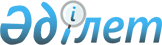 Об утверждении норм снабжения метрологической техникой, вспомогательным имуществом и оборудованием Вооруженных Сил Республики КазахстанПриказ Министра обороны Республики Казахстан от 5 июня 2015 года № 313. Зарегистрирован в Министерстве юстиции Республики Казахстан 8 июля 2015 года № 11586.
      В соответствии с подпунктом 22) пункта 2 статьи 22 Закона Республики Казахстан от 7 января 2005 года "Об обороне и Вооруженных Силах Республики Казахстан", ПРИКАЗЫВАЮ:
      1. Утвердить прилагаемые нормы снабжения метрологической техникой, вспомогательным имуществом и оборудованием Вооруженных Сил Республики Казахстан.
      2. Начальнику Центра метрологического обеспечения и стандартизации Министерства обороны Республики Казахстан:
      1) в установленном законодательством порядке направить настоящий приказ в Министерство юстиции Республики Казахстан для государственной регистрации;
      2) в течение десяти календарных дней после государственной регистрации копию настоящего приказа направить в периодические печатные издания и в информационно-правовую систему "Әділет" для официального опубликования;
      3) после официального опубликования приказ разместить на веб-сайте Министерства обороны Республики Казахстан;
      4) закуп метрологической техники, вспомогательного имущества и оборудования осуществлять поэтапно в пределах выделенных денежных средств предусмотренных в республиканском бюджете на соответствующие финансовые годы.
      3. Контроль за исполнением настоящего приказа возложить на заместителя Министра обороны Республики Казахстан Сауранбаева Н.Е.
      4. Приказ довести до должностных лиц в части, их касающейся.
      5. Приказ вводится в действие по истечении десяти календарных дней после дня его первого официального опубликования.
      "СОГЛАСОВАН"   
      Исполняющий обязанности   
      Министр финансов Республики Казахстан   
      ___________________ А. Тенгебаев   
      "____" ____________ 2015 года Нормы снабжения метрологической техникой, вспомогательным
имуществом и оборудованием Вооруженных Сил Республики Казахстан
      Сноска. Нормы снабжения с изменениями, внесенными приказом Министра обороны РК от 27.10.2020 № 586 (вводится в действие по истечении десяти календарных дней после дня его первого официального опубликования).
      Примечание: основные сокращения, используемые в Нормах снабжения:
      БИТ - база измерительной техники; 
      ОЕИ – обеспечение единства измерения;
      в/ч – войсковая часть
      ЛКИП-Ж - железнодорожная лаборатория контрольно-измерительных приборов;
      ЧМ – частотная модуляция;
      АМ – амплитудная модуляция;
      ПХ – переходная характеристика;
      СВЧ – сверхвысокая частота;
      НЧ – низкая частота;
      Побз – полоса обзора;
      КСВН – коэффициент стоячей волны по напряжению;
      к-т – комплект;
      шт. – штука;
      м – метр;
      кг – килограмм;
      мм – миллиметр;
      мкм – микрометр;
      г – грамм;
      мг – миллиграмм;
      Нм – ньютон-метр;
      кН – килоньютон;
      Н – ньютон;
      Па – паскаль;
      кПа – килопаскаль;
      мм. рт. ст. – миллиметр ртутного столба;
      МПа – мегапаскаль;
      кгс/см2 – килограмм-сила на квадратный сантиметр;
      кг/см3 – килограмм на кубический сантиметр;
      л - литр;
      м/с – метр в секунду;
      В – вольт;
      мВ – милливольт;
      мкВ – микровольт;
      кВ – киловольт;
      С – электрическая емкость;
      U – напряжение;
      I – сила тока;
      F – частота колебания;
      R – электрическое сопротивление;
      пФ – пикофарад;
      мФ – миллифарад;
      мкФ – микрофарад;
      мкГн – микрогенри;
      мГн – миллигенри;
      мГц – миллигерц;
      кГц – килогерц;
      МГц – мегагерц;
      ГГц – гигагерц;
      А – ампер;
      нА – наноампер;
      мА – миллиампер;
      мкА – микроампер;
      нА – наноампер;
      кГц – килогерц;
      МГц – мегагерц;
      мОм – миллиом;
      мкОм – микроом;
      кОм – килоом;
      МОм – мегаом;
      ГОм – гигаом;
      Т – время;
      с - секунда;
      нс – наносекунда;
      пс – пикосекунда;
      мкс – микросекунда;
      мс – миллисекунда;
      дБ – децибела;
      Вт – ватт;
      мВт – милливатт;
      мкВт – микроватт;
      кВт – киловатт;
      нп – непер;
      3 ф – трехфазная;
      А/м2 – ампер на квадратный метр;
      кг/см2 - килограмм на квадратный сантиметр;
      л/с – литров в секунду;
      об/мин – оборотов в минуту;
      кв.мм – квадратный миллиметр;
      кВ/мм – киловольт на миллиметр;
      г/см3 – грамм на кубический сантиметр.
					© 2012. РГП на ПХВ «Институт законодательства и правовой информации Республики Казахстан» Министерства юстиции Республики Казахстан
				
Министр обороны
Республики Казахстан
И. ТасмагамбетовПриложение
к приказу Министра обороны
Республики Казахстан
от 5 июня 2015 года № 313
№ пп
Наименование
Ед. изм.
Норма в количественном выражении
Срок эксплуатации (лет)
Область применения натуральных норм
Область Распространения натуральных норм
Область Распространения натуральных норм
Характеристики,
Конкретизирующие определение и применение натуральных норм
1
2
3
4
5
6
7
7
8
1. Средства измерений геометрических величин
1. Средства измерений геометрических величин
1. Средства измерений геометрических величин
1. Средства измерений геометрических величин
1. Средства измерений геометрических величин
1. Средства измерений геометрических величин
1. Средства измерений геометрических величин
1. Средства измерений геометрических величин
1. Средства измерений геометрических величин
1.
Прибор для поверки угловых мер
к-т
2
10
ОЕИ
БИТ
БИТ
от 0 до 3600
2.
Прибор поверки индикаторов часового типа
к-т
2
10
ОЕИ
БИТ
БИТ
от 0 до 10 мм
3.
Прибор для поверки микрометров
к-т
2
10
ОЕИ
БИТ
БИТ
от 0 до 600 мм
4.
Головка электроконтактная
шт.
2
10
ОЕИ
БИТ
БИТ
от 0 до 500 мм
5.
Головка делительная
шт.
2
10
ОЕИ
БИТ
БИТ
от 0 до 20 мм
6.
Длинномер вертикальный
шт.
2
10
ОЕИ
БИТ
БИТ
от 0 до 1000 мм
7.
Индикатор часового типа
шт.
2
10
ОЕИ
БИТ
БИТ
от 0 до 25 мм
8.
Интерферометр
шт.
2
10
ОЕИ
БИТ
БИТ
от 0 до 500 мм
9.
Интерферометр горизонтальный окулярный
шт.
2
10
ОЕИ
БИТ
БИТ
от 0 до 500 мм
10.
Калибр-пробка для поверки микрометров
шт.
2
10
ОЕИ
БИТ
БИТ
от 0,25 до 180 мм
11.
Калибры-пробки гладкие для поверки штангензубомеров
к-т
2
10
ОЕИ
БИТ
БИТ
от 2 до 6 мм
12.
Кольца образцовые
к-т
2
10
ОЕИ
БИТ
БИТ
от 3 до 50 мм
13.
Линейка измерительная
шт.
2
10
ОЕИ
БИТ
БИТ
от 0 до 500 мм
14.
Линейка лекальная с двухсторонним скосом
шт.
2
10
ОЕИ
БИТ
БИТ
L=175 мм, класс точности 1
15.
Линейка лекальная трехгранная
шт.
2
10
ОЕИ
БИТ
БИТ
L=300 мм, класс точности 0
16.
Линейка синусная
шт.
2
10
ОЕИ
БИТ
БИТ
расстояния между роликами от 100 до 500 мм
17.
Меры длины концевые 2 разряда
к-т
2
10
ОЕИ
БИТ
БИТ
от 0,5 до 100 мм
18.
Меры длины концевые 2 разряда
к-т
2
10
ОЕИ
БИТ
БИТ
от 1 до 1,009 мм
19.
Меры длины концевые 2 разряда
к-т
2
10
ОЕИ
БИТ
БИТ
от 0,991 до 1 мм
20.
Меры длины концевые 3 разряда
к-т
2
10
ОЕИ
БИТ
БИТ
от 0,5 до 100 мм
21.
Меры длины концевые 3 разряда
к-т
2
10
ОЕИ
БИТ
БИТ
от 1 до 1,009 мм
22.
Меры длины концевые 3 разряда
к-т
2
10
ОЕИ
БИТ
БИТ
от 2 до 2,009 мм
23.
Меры длины концевые 4 разряда
к-т
2
10
ОЕИ
БИТ
БИТ
от 10 до 100 мм
24.
Меры длины концевые 4 разряда
к-т
2
10
ОЕИ
БИТ
БИТ
от 100 до 1000 мм
25.
Меры длины концевые 4 разряда
к-т
2
10
ОЕИ
БИТ
БИТ
от 125 до 500 мм
26.
Меры угловые 1 разряда
к-т
2
10
ОЕИ
БИТ
БИТ
от 100 до 1000
27.
Меры угловые 1 разряда
к-т
2
10
ОЕИ
БИТ
БИТ
от 00 до 3600
28.
Меры угловые 2 разряда
к-т
2
10
ОЕИ
БИТ
БИТ
от 1о до 9о
29.
Меры угловые 2 разряда
к-т
2
10
ОЕИ
БИТ
БИТ
от 10о до 90о
30.
Метр-компаратор
к-т
2
10
ОЕИ
БИТ
БИТ
от 0 до 1000 мм
31.
Микрометр гладкий, класса 0,01
к-т
2
10
ОЕИ
БИТ
БИТ
от 0 до 25 мм
32.
Микрометр гладкий, класса 0,01
к-т
2
10
ОЕИ
БИТ
БИТ
от 25 до 1050 мм
33.
Микрометр рычажный с ценой деления 0,002 мм
к-т
2
10
ОЕИ
БИТ
БИТ
от 0 до 25 мм
34.
Микрометр рычажный с ценой деления 0,002 мм
к-т
2
10
ОЕИ
БИТ
БИТ
от 25 до 2000 мм
35.
Приспособление для поверки микрометров
к-т
2
10
ОЕИ
БИТ
БИТ
свыше 100 мм
36.
Микронивелир
к-т
2
10
ОЕИ
БИТ
БИТ
L: 0-100 мм, погрешность 1,9±0,25 мкм; 
L: 0-160 мм, погрешность 3,0±0,4 мкм; 
L: 0-250 мм, погрешность 4,8±0,62 мкм
37.
Микроскоп большой инструментальный
к-т
2
10
ОЕИ
БИТ
БИТ
от 10х до 200х кратное увеличение
38.
Машина измерительная (для точных измерений наружных и внутренних размеров мер и изделений по точным линейным шкалам или путем сличения с образцовыми мерами)
к-т
2
10
ОЕИ
БИТ
БИТ
внутренняя длина 13,5 – 1900 мм;
внутренний диаметр 13,5 – 150 мм
39.
Наконечник измерительный
шт.
2
10
ОЕИ
БИТ
БИТ
диаметр 0,6 мм
40.
Образцовая стальная лента для поверки метрштоков
шт.
2
10
ОЕИ
БИТ
БИТ
до 10 м, 3-го разряда
41.
Образцовая штриховая мера для поверки метрштоков
шт.
2
10
ОЕИ
БИТ
БИТ
до 1 м, 3-го разряда
42.
Оптиметр вертикальный
к-т
2
10
ОЕИ
БИТ
БИТ
от 0 до 300 мм
43.
Оптиметр горизонтальный
к-т
2
10
ОЕИ
БИТ
БИТ
от 0 до 250 мм
44.
Стеклянная пластина для определения плоскостности и параллельности
к-т
2
10
ОЕИ
БИТ
БИТ
верхний диаметр 60 мм
нижний диаметр 60 мм
45.
Пластина стеклянная
шт.
2
10
ОЕИ
БИТ
БИТ
диаметр 80 мм
46.
Пластина стеклянная
шт.
2
10
ОЕИ
БИТ
БИТ
диаметр 100 мм
47.
Пластина стеклянная
шт.
2
10
ОЕИ
БИТ
БИТ
диаметр 120 мм
48.
Пластина плоскопараллельная
к-т
2
10
ОЕИ
БИТ
БИТ
от 15,00 до 16,00 мм
49.
Пластина плоскопараллельная
к-т
2
10
ОЕИ
БИТ
БИТ
от 40,00 до 41,00 мм
50.
Пластина плоскопараллельная
к-т
2
10
ОЕИ
БИТ
БИТ
от 65,00 до 66,00 мм
51.
Пластина плоскопараллельная
к-т
2
10
ОЕИ
БИТ
БИТ
от 90,00 до 91,00 мм
52.
Плита поверочная
шт.
2
10
ОЕИ
БИТ
БИТ
250 х 250 мм, класс точности - 0
53.
Плита поверочная
шт.
2
10
ОЕИ
БИТ
БИТ
400 х 400 мм, класс точности - 0
54.
Принадлежности к концевым мерам длины
к-т
2
10
ОЕИ
БИТ
БИТ
от 0 до 320 мм
55.
Стойка для измерительных головок, типа С-I
шт.
2
10
ОЕИ
БИТ
БИТ
от 0 до 630 мм
56.
Стойка для измерительных головок, типа С-II-28- 125 х 125 мм
шт.
2
10
ОЕИ
БИТ
БИТ
от 0 до 630 мм
57.
Стойка для измерительных головок, типа С-IV
шт.
2
10
ОЕИ
БИТ
БИТ
от 0 до 630 мм
58.
Стойка универсальная, типа 15СТ
шт.
2
10
ОЕИ
БИТ
БИТ
диапазон толщин изделий, закрепляемых в стойке от 4 до 20 мм
59.
Угломер
к-т
2
10
ОЕИ
БИТ
БИТ
от 00 до 3600
60.
Угольники поверочные
к-т
2
10
ОЕИ
БИТ
БИТ
от 60 до 400 мм
61.
Установочная мера к микрометрам
к-т
2
10
ОЕИ
БИТ
БИТ
25 мм
50 мм
75 мм
100 мм
150 мм
175 мм
300 мм
62.
Установочная мера к микрометрам со вставками
к-т
2
10
ОЕИ
БИТ
БИТ
от 25 до 175 мм
63.
Шаблон радиусный
шт.
2
10
ОЕИ
БИТ
БИТ
от 1 до 6 мм
64.
Шаблон радиусный
шт.
2
10
ОЕИ
БИТ
БИТ
от 7 до 15 мм 
65.
Шаблон радиусный
шт.
2
10
ОЕИ
БИТ
БИТ
от 17 до 25 мм 
66.
Штангенциркуль с ценой деления 0,1 мм
шт.
2
10
ОЕИ
БИТ
БИТ
от 0 до 125 мм 
67.
Штангенциркуль с ценой деления 0,5 мм
шт.
2
10
ОЕИ
БИТ
БИТ
от 0 до 250 мм
68.
Штангенрейсмассы
шт.
2
10
ОЕИ
БИТ
БИТ
от 0 до 250 мм,
погрешность 0,03-0,05 мм
69.
Штатив для измерительных головок
шт.
2
10
ОЕИ
БИТ
БИТ
высота колонки не менее 250 мм
70.
Щуп пластинчатый
шт.
2
10
ОЕИ
БИТ
БИТ
толщина от 0,09 до 0,1 мм 
71.
Щуп пластинчатый
шт.
2
10
ОЕИ
БИТ
БИТ
толщина от 0,04 до 0,5 мм 
72.
Щуп пластинчатый
шт.
2
10
ОЕИ
БИТ
БИТ
толщина от 0,95 до 1,0 мм 
73.
Щуп пластинчатый
шт.
2
10
ОЕИ
БИТ
БИТ
толщина от 0,9 до 1,0 мм 
74.
Бруски для определения просвета
к-т
2
10
ОЕИ
БИТ
БИТ
от 150 до 500 мм
75.
Образцы шероховатости поверхности
к-т
2
10
ОЕИ
БИТ
БИТ
от 0,025 до 100 мкм
76.
Приспособление для проверки микрометров
к-т
2
10
ОЕИ
БИТ
БИТ
диаметр свыше 100 мм
77.
Приспособление с микрометрической головкой для индикаторных нутромеров
к-т
2
10
ОЕИ
БИТ
БИТ
диапазон измерений от 6 до 450 мм; 
класс точности 1
78.
Приспособление для проверки несоосности микрометрического винта и подвижной пятки микрометра типа МР
к-т
2
10
ОЕИ
БИТ
БИТ
диапазон измерений от 0 до 2000 мм
79.
Приспособление с дополнительной пяткой для микрометра типа МР и МРЗ
к-т
2
10
ОЕИ
БИТ
БИТ
диапазон измерений от 0 до 2000 мм
80.
Приспособление для определения погрешности микрометрического устройства типа МК
к-т
2
10
ОЕИ
БИТ
БИТ
диапазон измерений от 0 до 600 мм
81.
Приспособление для определения погрешности микрометрических головок типа МГ
к-т
2
10
ОЕИ
БИТ
БИТ
диапазон измерений от 0 до 600 мм
82.
Стойки для индикаторов часового типа
шт.
2
10
ОЕИ
БИТ
БИТ
диапазон измерений от 0 до 50 мм
83.
Стойки для микрометров
шт.
2
10
ОЕИ
БИТ
БИТ
диапазон измерений от 0 до 630 мм
84.
Стол к стойке СI со сферической вставкой 
к-т
2
10
ОЕИ
БИТ
БИТ
основа 200 х 150 х 50 мм, высота 420 мм
85.
Шкала штриховая стеклянная
шт.
2
10
ОЕИ
БИТ
БИТ
L-125 мм, 5 интервалов по 25 мм
85-1.
Стол для установки и поверки метрштоков и рулеток
к-т
2
10
ОЕИ
БИТ
БИТ
диапазон измерений от 1 до 5 м
2. Средства измерений массы
2. Средства измерений массы
2. Средства измерений массы
2. Средства измерений массы
2. Средства измерений массы
2. Средства измерений массы
2. Средства измерений массы
2. Средства измерений массы
2. Средства измерений массы
86.
Весы лабораторные Специального класса
к-т
2
10
ОЕИ
ОЕИ
БИТ
до 210 г.
87.
Весы лабораторные Специального класса
к-т
2
10
ОЕИ
ОЕИ
БИТ
до 410 г.
88.
Весы лабораторные Специального класса
к-т
2
10
ОЕИ
ОЕИ
БИТ
до 510 г.
89.
Весы лабораторные Специального класса
к-т
2
10
ОЕИ
ОЕИ
БИТ
до 1500 г.
90.
Весы лабораторные Высокого класса
к-т
2
10
ОЕИ
ОЕИ
БИТ
до 2200 г.
91.
Весы лабораторные Высокого класса
к-т
2
10
ОЕИ
ОЕИ
БИТ
до 5100 г.
92.
Весы лабораторные Высокого класса
к-т
2
10
ОЕИ
ОЕИ
БИТ
до 12000 г.
93.
Весы лабораторные Высокого класса
к-т
2
10
ОЕИ
ОЕИ
БИТ
до 24000 г.
94.
Весы лабораторные Высокого класса, разъездные
к-т
2
10
ОЕИ
ОЕИ
БИТ
от 200 г до 5 кг.
95.
Гири образцовые 1 разряда
к-т
2
10
ОЕИ
ОЕИ
БИТ
от 1 до 500 г.
96.
Гири образцовые 2 разряда
к-т
2
10
ОЕИ
ОЕИ
БИТ
от 1 до 500 г.
97.
Гири образцовые 2 разряда (с наименьшей массой 1 мг)
к-т
2
10
ОЕИ
ОЕИ
БИТ
от 1 до 500 мг.
98.
Гири 3-4 разряда
к-т
2
10
ОЕИ
ОЕИ
БИТ
до 200 кг.
99.
Гири образцовые 4 разряда
шт.
110
10
ОЕИ
ОЕИ
БИТ
20 кг.
100.
Гири образцовые 4 разряда
к-т
2
10
ОЕИ
ОЕИ
БИТ
от 1 до 500 мг.
101.
Гири образцовые 4 разряда
к-т
2
10
ОЕИ
ОЕИ
БИТ
от 1 до 500 г.
102.
Гири образцовые 4 разряда
к-т
2
10
ОЕИ
ОЕИ
БИТ
от 1 до 2 кг.
103.
Гири образцовые 4 разряда
к-т
2
10
ОЕИ
ОЕИ
БИТ
от 1 до 10 кг.
104.
Гири образцовые 4 разряда, парные
к-т
2
10
ОЕИ
ОЕИ
БИТ
от 1 г до 100 г.
105.
Гири образцовые 4 разряда, парные
к-т
2
10
ОЕИ
ОЕИ
БИТ
от 100 г до 10 кг.
106.
Гири-рейтеры 2 разряда
к-т
2
10
ОЕИ
ОЕИ
БИТ
от 0,1 до 5 мг.;
от 1 мг до 20 кг.
3. Средства измерений силы и твердости
3. Средства измерений силы и твердости
3. Средства измерений силы и твердости
3. Средства измерений силы и твердости
3. Средства измерений силы и твердости
3. Средства измерений силы и твердости
3. Средства измерений силы и твердости
3. Средства измерений силы и твердости
3. Средства измерений силы и твердости
107.
Установка для поверки динамометрических ключей
к-т
2
10
ОЕИ
ОЕИ
БИТ
от 0,2 до 3000 Нм
108.
Динамометр образцовый 3-го разряда растяжения
шт.
2
10
ОЕИ
ОЕИ
БИТ
от 0,01 до 0,1 кН
109.
Динамометр образцовый 3-го разряда растяжения
шт.
2
10
ОЕИ
ОЕИ
БИТ
от 0,1 до 1,0 кН
110.
Динамометр образцовый 3-го разряда растяжения
шт.
2
10
ОЕИ
ОЕИ
БИТ
от 0,3 до 3,0 кН
111.
Динамометр образцовый 3-го разряда растяжения
шт.
2
10
ОЕИ
ОЕИ
БИТ
от 3,0 до 30,0 кН
112.
Динамометр образцовый 3-го разряда растяжения
шт.
2
10
ОЕИ
ОЕИ
БИТ
от 5,0 до 50,0 кН
113.
Динамометр образцовый 3-го разряда сжатия
шт.
2
10
ОЕИ
ОЕИ
БИТ
от 0,01 до 0,1 кН
114.
Динамометр образцовый 3-го разряда сжатия
шт.
2
10
ОЕИ
ОЕИ
БИТ
от 0,1 до 1,0 кН
115.
Балка с лебедкой и тормозным устройством для поверки динамометров
к-т
2
10
ОЕИ
ОЕИ
БИТ
грузоподъемность до 1000 кг
116.
Динамометр для определения измерительного усилия микрометров
шт.
2
10
ОЕИ
ОЕИ
БИТ
до 12 Н
117.
Динамометр для определения измерительного усилия индикаторов часового типа
шт.
2
10
ОЕИ
ОЕИ
БИТ
до 5 Н
118.
Установка силозадающая с силоизмерительными приборами
к-т
2
10
ОЕИ
ОЕИ
БИТ
от 0,01 до 50,0 кН, приведенная погрешность от 0,25 до 0,5 %
4. Средства измерений давления
4. Средства измерений давления
4. Средства измерений давления
4. Средства измерений давления
4. Средства измерений давления
4. Средства измерений давления
4. Средства измерений давления
4. Средства измерений давления
4. Средства измерений давления
119.
Задатчик давления
шт.
2
10
ОЕИ
ОЕИ
БИТ
от 0 до 16 кг/см3
120.
Задатчик давления
шт.
2
10
ОЕИ
ОЕИ
БИТ
от 0 до 60 кг/см3
121.
Задатчик давления
шт.
2
10
ОЕИ
ОЕИ
БИТ
от 0 до 600 кг/см3
122.
Задатчик давления
шт.
2
10
ОЕИ
ОЕИ
БИТ
от 10 до 40 кПа
123.
Задатчик давления
шт.
2
10
ОЕИ
ОЕИ
БИТ
от 10 до 250 кПа
124.
Задатчик давления
шт.
2
10
ОЕИ
ОЕИ
БИТ
от 10 до 400 кПа
125.
Камера переходная
шт.
2
10
ОЕИ
ОЕИ
БИТ
5,9 х 107 Па
126.
Барометр
шт.
2
10
ОЕИ
ОЕИ
БИТ
от 0 до 106 кПа
127.
Установка для поверки манометров абсолютного и избыточного давления
к-т
2
10
ОЕИ
ОЕИ
БИТ
пределы измерений от 0 до 3000 мм рт.ст;
погрешность измерений:
в диапазоне 0-150 мм рт. ст. не более 0,05 мм рт. ст.;
в диапазоне 150-1000 мм рт. ст. не более 0,1 мм рт. ст.;
в диапазоне 1000-3000 мм рт. ст. не более 0,01 % от действительного значения измеряемого давления
128.
Манометр абсолютного давления
шт.
2
10
ОЕИ
ОЕИ
БИТ
от 0 до 3000 мм рт.ст
129.
Манометр грузопоршневой
шт.
2
10
ОЕИ
ОЕИ
БИТ
от 1 до 60 кгс/см2, класс точности 0,02
130.
Манометр грузопоршневой
шт.
2
10
ОЕИ
ОЕИ
БИТ
от 0,4 до 60 кгс/см2, класс точности 0,05
131.
Манометр грузопоршневой
шт.
2
10
ОЕИ
ОЕИ
БИТ
от 0,4 до 6 кгс/см2, класс точности 0,05
132.
Манометр грузопоршневой цифровой
шт.
2
10
ОЕИ
ОЕИ
БИТ
верхний предел измерений:
6 МПа (60 кгс/см2);
нижний предел измерений:
0,04 МПа (0,4 кгс/см2);
133.
Манометр грузопоршневой цифровой
шт.
2
10
ОЕИ
ОЕИ
БИТ
верхний предел измерений:
10 МПа (100 кгс/см2);
нижний предел измерений:
0 МПа (0 кгс/см2);
134.
Манометр газовый образцовый грузопоршневой
шт.
2
10
ОЕИ
ОЕИ
БИТ
верхний предел измерений:
1,0 МПа (10 кгс/см2);
нижний предел измерений:
0,04 МПа (0,4 кгс/см2);
135.
Манометр газовый образцовый грузопоршневой
шт.
2
10
ОЕИ
ОЕИ
БИТ
верхний предел измерений:
10,0 МПа (100 кгс/см2);
нижний предел измерений:
0,1 МПа (1,0 кгс/см2);
136.
Прибор для поверки кислородных манометров
шт.
2
10
ОЕИ
ОЕИ
БИТ
диапазон избыточного давления:
0-250 кгс/см2;
предел погрешности манометра: 
0,4 кгс/см2
137.
Манометр грузопоршневой
шт.
2
10
ОЕИ
ОЕИ
БИТ
от 1 до 60 МПа, класс точности 0,02
138.
Манометр грузопоршневой
шт.
2
10
ОЕИ
ОЕИ
БИТ
от 10 до 600 кгс/см2, класс точности 0,05
139.
Манометр образцовый
шт.
2
10
ОЕИ
ОЕИ
БИТ
от 0 до 1 кгс/см2, класс точности 0,4
140.
Манометр образцовый
шт.
2
10
ОЕИ
ОЕИ
БИТ
от 0 до 1,6 кгс/см2, класс точности 0,4
141.
Манометр образцовый
шт.
2
10
ОЕИ
ОЕИ
БИТ
от 0 до 2,0 кгс/см2, класс точности 0,4
142.
Манометр образцовый
шт.
2
10
ОЕИ
ОЕИ
БИТ
от 0 до 2,5 кгс/см2, класс точности 0,4
143.
Манометр образцовый
шт.
2
10
ОЕИ
ОЕИ
БИТ
от 0 до 4 кгс/см2, класс точности 0,4
144.
Манометр образцовый
шт.
2
10
ОЕИ
ОЕИ
БИТ
от 0 до 6 кгс/см2, класс точности 0,4
145.
Манометр образцовый
шт.
2
10
ОЕИ
ОЕИ
БИТ
от 0 до 10 кгс/см2, класс точности 0,4
146.
Манометр образцовый
шт.
2
10
ОЕИ
ОЕИ
БИТ
от 0 до 16 кгс/см2, класс точности 0,4
147.
Манометр образцовый
шт.
2
10
ОЕИ
ОЕИ
БИТ
от 0 до 25 кгс/см2, класс точности 0,4
148.
Манометр образцовый
шт.
2
10
ОЕИ
ОЕИ
БИТ
от 0 до 40 кгс/см2, класс точности 0,4
149.
Манометр образцовый
шт.
2
10
ОЕИ
ОЕИ
БИТ
от 0 до 60 кгс/см2, класс точности 0,4
150.
Манометр образцовый
шт.
2
10
ОЕИ
ОЕИ
БИТ
от 0 до 100 кгс/см2, класс точности 0,4
151.
Манометр образцовый
шт.
2
10
ОЕИ
ОЕИ
БИТ
от 0 до 160 кгс/см2, класс точности 0,4
152.
Манометр образцовый
шт.
2
10
ОЕИ
ОЕИ
БИТ
от 0 до 250 кгс/см2, класс точности 0,4
153.
Манометр образцовый
шт.
2
10
ОЕИ
ОЕИ
БИТ
от 0 до 400 кгс/см2, класс точности 0,4
154.
Манометр образцовый
шт.
2
10
ОЕИ
ОЕИ
БИТ
от 0 до 600 кгс/см2, класс точности 0,4
155.
Гидропрессы разъездные
к-т
2
10
ОЕИ
ОЕИ
БИТ
до 600 кгс/см2
155-1.
Цифровые манометры
шт.
3
10
ОЕИ
ОЕИ
БИТ
от 0 до 600 кгс/см2
5. Средства измерений вакуума
5. Средства измерений вакуума
5. Средства измерений вакуума
5. Средства измерений вакуума
5. Средства измерений вакуума
5. Средства измерений вакуума
5. Средства измерений вакуума
5. Средства измерений вакуума
5. Средства измерений вакуума
156.
Мановакуумметр грузопоршневой
к-т
2
10
ОЕИ
ОЕИ
БИТ
0-1 кгс/см2, 0-2,5 кгс/см2
157.
Мановакуумметр грузопоршневой
к-т
2
10
ОЕИ
ОЕИ
БИТ
от 40 до 600 кПа, класс точности 0,02
158.
Вакуумметр образцовый
к-т
2
10
ОЕИ
ОЕИ
БИТ
от 0 до 1 кгс/см2
159.
Универсальный стенд для поверки вакуумметров
к-т
2
10
ОЕИ
ОЕИ
БИТ
от -105 до 0 Па
159-1.
Цифровые вакуумметры
шт.
3
10
ОЕИ
ОЕИ
БИТ
от -1 до 0 кгс/см2
6. Средства измерений параметров движения
6. Средства измерений параметров движения
6. Средства измерений параметров движения
6. Средства измерений параметров движения
6. Средства измерений параметров движения
6. Средства измерений параметров движения
6. Средства измерений параметров движения
6. Средства измерений параметров движения
6. Средства измерений параметров движения
160.
Установка тахометрическая
к-т
1
10
ОЕИ
ОЕИ
БИТ
от 10 до 60000 об/мин
7. Средства измерений расхода и количества жидкостей и газов
7. Средства измерений расхода и количества жидкостей и газов
7. Средства измерений расхода и количества жидкостей и газов
7. Средства измерений расхода и количества жидкостей и газов
7. Средства измерений расхода и количества жидкостей и газов
7. Средства измерений расхода и количества жидкостей и газов
7. Средства измерений расхода и количества жидкостей и газов
7. Средства измерений расхода и количества жидкостей и газов
7. Средства измерений расхода и количества жидкостей и газов
161.
Мерник образцовый
к-т
2
10
ОЕИ
ОЕИ
БИТ
от 0 до 10 л
162.
Мерник образцовый
к-т
2
10
ОЕИ
ОЕИ
БИТ
от 0 до 20 л
163.
Мерник образцовый
к-т
2
10
ОЕИ
ОЕИ
БИТ
от 0 до 50 л
164.
Мерник образцовый
к-т
2
10
ОЕИ
ОЕИ
БИТ
от 0 до 100 л
165.
Установка для поверки ручных анемометров
к-т
2
10
ОЕИ
ОЕИ
БИТ
от 0,3 до 20 м/с
8. Средства измерений электрических величин
8. Средства измерений электрических величин
8. Средства измерений электрических величин
8. Средства измерений электрических величин
8. Средства измерений электрических величин
8. Средства измерений электрических величин
8. Средства измерений электрических величин
8. Средства измерений электрических величин
8. Средства измерений электрических величин
166.
Компаратор сравнения нормальных элементов
шт.
2
10
ОЕИ
ОЕИ
БИТ
от 1,0100000 до 1,0199999 В
167.
Мера малой емкости 2 разряда
шт.
2
10
ОЕИ
ОЕИ
БИТ
С:10 пФ
168.
Меры индуктивности 3 разряда
шт.
2
10
ОЕИ
ОЕИ
БИТ
0,1 мкГн – 200 мГн, 30 мГц
169.
Образцовая мера емкости 2 разряда
шт.
2
2
2
2
2
2
10
ОЕИ
ОЕИ
БИТ
С: 0,001 пФ;
С: 0,01 пФ;
С: 0,05 пФ;
С: 0,4 пФ;
С: 0,5 пФ;
С: 1 пФ;
170.
Образцовая мера емкости 3 разряда
шт.
2
2
2
10
ОЕИ
ОЕИ
БИТ
С: 0,1 пФ;
С: 0,2 пФ;
С: 0,3 пФ;
171.
Преобразователь напряжения
шт.
4
10
ОЕИ
ОЕИ
БИТ
U: 0,25 В – 32 В; I:13 А
172.
Многофункциональный калибратор для поверки электроизмерительных приборов
к-т
3
10
ОЕИ
ОЕИ
БИТ
эталонное пост./пер.напряжение до
1050 В;
погрешность пост. 0,004 % /пер. 0,025 %;
полоса 10 Гц - 100 кГц; пост./пер. ток
до 20 А (погрешность пост. 0,01 % /пер. 0,045 %;
полоса 10 Гц - 30 кГц);
сопротивление до 400 МОм
(погрешность 0,01 %);
емкость 500 пФ - 40 мФ
(погрешность 0,2 %);
частота 0,5 Гц - 10 МГц
(погрешность 0,0025 %);
173.
Установка полуавтоматическая для поверки электроизмерительных приборов
к-т
2
10
ОЕИ
ОЕИ
БИТ
I: 0 - 10 А; U:0 - 750 В,
постоянный ток и переменный ток в диапазоне от 40 до 20 000 Гц,
2-го разряда
174.
Фотоамперметр образцовый
к-т
2
10
ОЕИ
ОЕИ
БИТ
I: 40 мА - 1А; F: 600 Гц – 300 МГц
175.
Амперметр
шт.
2
10
ОЕИ
ОЕИ
БИТ
I: 10 мА
176.
Амперметр
шт.
2
10
ОЕИ
ОЕИ
БИТ
I: 50 мА
177.
Амперметр
шт.
2
10
ОЕИ
ОЕИ
БИТ
I: 200 мА
178.
Амперметр
шт.
2
10
ОЕИ
ОЕИ
БИТ
I: 1 А
179.
Амперметр
шт.
2
10
ОЕИ
ОЕИ
БИТ
I: 10 А
180.
Амперметр
шт.
2
10
ОЕИ
ОЕИ
БИТ
I: 15 А
181.
Амперметр
шт.
2
10
ОЕИ
ОЕИ
БИТ
I: 20 А
182.
Амперметр
шт.
2
10
ОЕИ
ОЕИ
БИТ
I: 30 А
183.
Ваттметр
шт.
2
10
ОЕИ
ОЕИ
БИТ
U: 600 В; I: 25 мА и 50 мА
184.
Ваттметр
шт.
2
10
ОЕИ
ОЕИ
БИТ
U: 600 В; I: 100 мА и 200 мА
185.
Ваттметр
шт.
2
10
ОЕИ
ОЕИ
БИТ
U: 600 В; I: 0,5 А и 1 А
186.
Ваттметр
шт.
2
10
ОЕИ
ОЕИ
БИТ
U: 600 В; I: 2,5 А и 5 А
187.
Ваттметр
шт.
2
10
ОЕИ
ОЕИ
БИТ
U: 600 В; I: 5 А и 10 А
188.
Ваттметр
шт.
2
10
ОЕИ
ОЕИ
БИТ
U: 600 В; I: 5 – 10 А
189.
Вольтамперметр
2
10
ОЕИ
ОЕИ
БИТ
I: 0,75 мА – 750 мА;
U: 0,075 В – 150 В
190.
Вольтметр
шт.
2
10
ОЕИ
ОЕИ
БИТ
U: 60 В
191.
Вольтметр
шт.
2
10
ОЕИ
ОЕИ
БИТ
U: 600 В
192.
Высоковольтная измерительная (испытательная) установка
шт.
2
10
ОЕИ
ОЕИ
БИТ
U: 0-5 кВ; I: 0-25 А
193.
Делитель напряжения
шт.
2
10
ОЕИ
ОЕИ
БИТ
U: 1 – 1000 В
194.
Источник регулируемого напряжения
шт.
2
10
ОЕИ
ОЕИ
БИТ
U: 2,5-150 мВ
195.
Источник калиброванных напряжений
шт.
4
10
ОЕИ
ОЕИ
БИТ
U: 10 мВ – 300 В
196.
Источник калиброванных напряжений переменного тока
шт.
2
10
ОЕИ
ОЕИ
БИТ
U: 100 мкВ - 3 В; 
F: 0 Гц - 50 МГц
197.
Источник калиброванных напряжений переменного тока
шт.
2
10
ОЕИ
ОЕИ
БИТ
U: 10 мкВ - 300 В; 
фиксированная частота 45, 400 и 1000 Гц
198.
Калибратор напряжения
шт.
2
10
ОЕИ
ОЕИ
БИТ
U: 100 мВ – 1000 В; I: 1 мА – 100 мА
199.
Калибратор напряжения
шт.
4
10
ОЕИ
ОЕИ
БИТ
U: 0,1 - 1000 В
200.
Калибратор тока
шт.
2
10
ОЕИ
ОЕИ
БИТ
U: 1 -10 В; I: 10 мкА – 10 А;
201.
Калибратор
универсальный
к-т
2
10
ОЕИ
ОЕИ
БИТ
U: 0,1 мкВ  -1000 В; F: 0,1 Гц - 200 кГц; I: 0,1 нА - 30 А; R: 10 Ом - 10 МОм
202.
Калибратор универсальный
к-т
2
10
ОЕИ
ОЕИ
БИТ
U: -1 мВ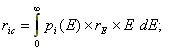 600 В;


U: ~10 мВ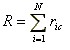 600 В;


I: -10 мкА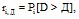 50А; I:~0,1 мкА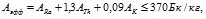 50 А


203.
Катушка сопротивления
шт.
2
10
ОЕИ
ОЕИ
БИТ
R: 105 Ом
204.
Катушка сопротивления
шт.
2
10
ОЕИ
ОЕИ
БИТ
R: 106 Ом
205.
Катушка сопротивления
шт.
2
10
ОЕИ
ОЕИ
БИТ
R:107 Ом
206.
Катушка сопротивления
шт.
2
10
ОЕИ
ОЕИ
БИТ
R:108 Ом
207.
Катушка сопротивления
шт.
2
10
ОЕИ
ОЕИ
БИТ
R:109 Ом
208.
Катушка сопротивления
шт.
2
10
ОЕИ
ОЕИ
БИТ
R: 0,001 - 0,01 Ом
209.
Катушка сопротивления
шт.
2
10
ОЕИ
ОЕИ
БИТ
R: 0,1 - 10 Ом
210.
Катушка сопротивления
шт.
2
10
ОЕИ
ОЕИ
БИТ
R: 102 - 105 Ом
211.
Катушка сопротивления
шт.
2
2
2
2
10
ОЕИ
ОЕИ
БИТ
класс точности 0,01 с номинальными значениями сопротивлений:
1,0 Ом
10 Ом 
100 Ом
1000 Ом
212.
Киловольтметр
шт.
2
10
ОЕИ
ОЕИ
БИТ
U: 30 кВ
213.
Компаратор напряжений
шт.
2
10
ОЕИ
ОЕИ
БИТ
от 10 нВ до 111,11110 В
214.
Компаратор сопротивлений
шт.
2
10
ОЕИ
ОЕИ
БИТ
R: 0,1 - 106 Ом
215.
Компаратор сопротивлений
шт.
2
10
ОЕИ
ОЕИ
БИТ
диапазоны сравнения относительной разницы:
- 51,00000… ±0,00000100… +210,000 %;
пределы измерения абсолютного значения сопротивления:
от 20,0000000 МОм до 2,00000000 MОм
216.
Магазин сопротивлений
шт.
3
10
ОЕИ
ОЕИ
БИТ
1-104 Ом
217.
Магазин сопротивлений
шт.
6
10
ОЕИ
ОЕИ
БИТ
0,1-99 999,9 Ом
218.
Магазин сопротивлений
шт.
2
10
ОЕИ
ОЕИ
БИТ
диапазон измерений: 104; 105; 106; 107 Ом
219.
Магазин сопротивлений
шт.
2
10
ОЕИ
ОЕИ
БИТ
диапазон измерений: 105; 106 Ом
220.
Магазин сопротивлений
шт.
2
10
ОЕИ
ОЕИ
БИТ
диапазон измерений: 106; 107 Ом
221.
Магазин сопротивлений
шт.
2
10
ОЕИ
ОЕИ
БИТ
диапазон измерений: 107; 108 Ом
222.
Магазин сопротивлений
шт.
2
10
ОЕИ
ОЕИ
БИТ
диапазон измерений: 105 - 108 Ом
223.
Магазин сопротивлений
шт.
2
10
ОЕИ
ОЕИ
БИТ
R: 0,021-111 111,1 Ом
224.
Магазин емкости
шт.
3
10
ОЕИ
ОЕИ
БИТ
C: 0,00001 - 100 мкФ
225.
Магазин емкости
шт.
4
10
ОЕИ
ОЕИ
БИТ
C: 111,0001 мкФ
226.
Магазин взаимных индуктивностей
шт.
2
10
ОЕИ
ОЕИ
БИТ
0,01 - 12,99 мГн
227.
Микроамперметр
шт.
2
10
ОЕИ
ОЕИ
БИТ
I: 1000 мкА; U: 250 В
228.
Милливольтмиллиамперметр
шт.
2
10
ОЕИ
ОЕИ
БИТ
I: – 7,5 А; U: -750 В
229.
Мост переменного тока автоматический
шт.
2
10
ОЕИ
ОЕИ
БИТ
C: 0,1 пФ - 10 мкФ;
F: 50 Гц, 1 кГц, 10 кГц, 100 кГц
230.
Мост постоянного тока
шт.
2
10
ОЕИ
ОЕИ
БИТ
R: 10-2 - 1015 Ом; U: 10-4- 10 В; I: 10-13 - 10-7 А
231.
Мост постоянного тока
шт.
2
10
ОЕИ
ОЕИ
БИТ
R: 10-8 - 1010 Ом
232.
Нановольтнаноамперметр
шт.
2
10
ОЕИ
ОЕИ
БИТ
U: 0,5 мкВ - 200 В;
I: 1 мА - 2 А
233.
Омметр цифровой
шт.
2
10
ОЕИ
ОЕИ
БИТ
R: 100 мкОм – 1 ГОм
234.
Прибор
комбинированный
шт.
2
10
ОЕИ
ОЕИ
БИТ
I: –7,5 А; U: –750 В; I: ~7,5А; U: ~750 В
235.
Прибор
комбинированный
шт.
3
10
ОЕИ
ОЕИ
БИТ
I :–2,5 А; U: –1000 В;
I: ~ 2,5 А; U: ~1000 В; R: 5 МОм
236.
Прибор
комбинированный
шт.
3
10
ОЕИ
ОЕИ
БИТ
U: –900 В; I: –6 А;
U: ~900 В; I: ~6 А; R: 3 МОм
237.
Прибор
комбинированный
шт.
3
10
ОЕИ
ОЕИ
БИТ
U: -1 мкВ - 1 кВ;
U: ~100 мкВ - 300 В
I: -0,1 нА - 1 А;
I: ~0,1 мкА - 1А;
R: 0,1 Ом - 100 МОм;
C: 0,01 пФ - 100 мкФ
238.
Прибор
комбинированный
шт.
3
10
ОЕИ
ОЕИ
БИТ
U: 1 мкВ - 1 кВ.
I-: 0,1 нА - 1 А;
R: 0,1 Ом - 100 МOм;
С: 0,01 пФ - 100 мкФ
239.
Прибор
комбинированный
шт.
3
10
ОЕИ
ОЕИ
БИТ
U: 1 мкВ -1 кВ;
U: 100 мкВ - 300 В;
R: 0,1 Ом - 100 МOм;
С: 0,01 пФ - 100 мкФ
240.
Потенциометр постоянного тока
шт.
2
10
ОЕИ
ОЕИ
БИТ
U: (0,11111110 - 11,111110) В
241.
Трансформатор напряжения
шт.
2
10
ОЕИ
ОЕИ
БИТ
U: 3/15 кВ
242.
Трансформатор тока
шт.
2
10
ОЕИ
ОЕИ
БИТ
I: 50/5 А
243.
Установка измерительная
к-т
3
10
ОЕИ
ОЕИ
БИТ
U: -103 В, 10 мВ; 
I: 10А, 10 мкА; 
244.
Устройство поверки мостов
к-т
2
10
ОЕИ
ОЕИ
БИТ
диапазон измерений 1, 10, 100, 1000 ГОм
245.
Установка для регулировки и поверки счетчиков электрической энергии
к-т
2
10
ОЕИ
ОЕИ
БИТ
I: 0 - 120 А; U: 0 - 600 В
246.
Установка для поверки киловольтметров
к-т
2
10
ОЕИ
ОЕИ
БИТ
U: 0,1 – 100 кВ; R: 1000 МОм ± 20
247.
Установка для поверки сопротивлений 
к-т
2
10
ОЕИ
ОЕИ
БИТ
R: 105 – 1010 Ом
248.
Установка пробойная
к-т
2
10
ОЕИ
ОЕИ
БИТ
U: 0 – 1 кВт; 0,3 – 3 кВт; 0 – 10 кВт; I: до 100 мА
249.
Элемент нормальный
шт.
8
10
ОЕИ
ОЕИ
БИТ
U: 1,018 В
250.
Реостат высокоомный
шт.
10
10
ОЕИ
ОЕИ
БИТ
R: 5 кОм
251.
Реостат низкоомный
шт.
10
10
ОЕИ
ОЕИ
БИТ
R: 11 Ом
252.
Стенд для поверки прибора И-2 (применяемых для обслуживания авиационной техники)
к-т
2
10
ОЕИ
ОЕИ
БИТ
0 – 10 нс; от 10 нс до 10 мс; 
U: 4 - 150 В; F: 10 Гц - 100 кГц
253.
Регулятор напряжения
шт.
2
10
ОЕИ
ОЕИ
БИТ
U: до 10 кВт,
пределы регулирования напряжения от 0 до 250 В;
253-1.
Мультиметры цифровые
к-т
11
10
ОЕИ
ОЕИ
БИТ
U: 1 мкВ - 1 кВ;

I: 0,1 нА - 20 А;

R: 0,1 Ом - 500 МOм;

f: 10 мГц – 1 МГц;
С: 0,01 пФ - 100 мФ
9. Средства измерений времени и частоты
9. Средства измерений времени и частоты
9. Средства измерений времени и частоты
9. Средства измерений времени и частоты
9. Средства измерений времени и частоты
9. Средства измерений времени и частоты
9. Средства измерений времени и частоты
9. Средства измерений времени и частоты
9. Средства измерений времени и частоты
254.
Преобразователь частоты
шт.
2
10
ОЕИ
ОЕИ
БИТ
от 1,5 до 37,55 ГГц
255.
Преобразователь частоты
шт.
2
10
ОЕИ
ОЕИ
БИТ
от 10 до 78,83 ГГц
256.
Синтезатор частоты
шт.
2
10
ОЕИ
ОЕИ
БИТ
от 10 Гц до 1299,99 МГц
257.
Синтезатор частоты
шт.
2
10
ОЕИ
ОЕИ
БИТ
от 20 Гц до 520 Гц; от 0 до 119 дБ
258.
Синхронизатор кварцевый
шт.
2
10
ОЕИ
ОЕИ
БИТ
фиксированная частота 1 МГц и 5 МГц 
259.
Частотомер электронно-счетный
шт.
4
10
ОЕИ
ОЕИ
БИТ
от 10 Гц до 200 МГц
260.
Частотомер электронно-счетный
шт.
4
10
ОЕИ
ОЕИ
БИТ
от 10 Гц до 100 МГц
261.
Частотомер электронно-счетный
шт.
5
10
ОЕИ
ОЕИ
БИТ
0,005 Гц-18 ГГц (1х10-8-2х104)с
262.
Частотомер электронно-счетный
шт.
4
10
ОЕИ
ОЕИ
БИТ
от 10 Гц до 37,75 ГГц
263.
Частотомер электронно-счетный
шт.
2
10
ОЕИ
ОЕИ
БИТ
от 17,44 до 37,5 ГГц
264.
Частотомер электронно-счетный
шт.
4
10
ОЕИ
ОЕИ
БИТ
10 Гц-37,5 ГГц;
50 нс-100 мс
265.
Частотомер электронно-счетный
шт.
4
10
ОЕИ
ОЕИ
БИТ
10 Гц-2,5 ГГц;
1 мкс-10 000 с
266.
Частотомер
шт.
2
10
ОЕИ
ОЕИ
БИТ
0 -20000 Гц
267.
Стандарт частоты и времени
к-т
3
10
ОЕИ
ОЕИ
БИТ
Fвых: 100 кГц; 1 и 5 МГц;
Uвых:1 В; Rн: 50 Ом;
относительная погрешность по частоте: (3,7х10-10)- за 1 год; воспроизведения частоты не менее 2х10-11
268.
Секундомер (электронный) класс точности 2
шт.
3
10
ОЕИ
ОЕИ
БИТ
от 15х10-6 до 20х10-6 сек.
268-1.
Установка для поверки секундомеров
к-т
3
10
ОЕИ
ОЕИ
БИТ
от 2×10-4  до 4×105 с
10. Средства измерений для радиотехнических измерений
10. Средства измерений для радиотехнических измерений
10. Средства измерений для радиотехнических измерений
10. Средства измерений для радиотехнических измерений
10. Средства измерений для радиотехнических измерений
10. Средства измерений для радиотехнических измерений
10. Средства измерений для радиотехнических измерений
10. Средства измерений для радиотехнических измерений
10. Средства измерений для радиотехнических измерений
269.
Установка образцовая для поверки осциллографов
к-т
2
10
ОЕИ
ОЕИ
БИТ
до 1000 МГц; диапазон амплитуд сигналов калибровки коэффициентов отклонения:
U: 40 мкВ - 200 В на Rн: 1 МОм;
U: 40 мкВ - 5 В на Rн: 50 Ом; 
установки амплитуды: 0,25 %;
диапазон установки периода следования сигналов калибровки длительности разверток: Т: 400 пс - 5 с; установки временных сдвигов: 0,01 %;
диапазон деривации: 9,9 %;
параметры импульсов для проверки ПХ осциллографов: 140 пс; U: до 10 В
270.
Антенна измерительная
шт.
2
10
ОЕИ
ОЕИ
БИТ
от 0,85 до 17,44 ГГц
271.
Анализатор спектра
к-т
2
10
ОЕИ
ОЕИ
БИТ
от 300 Гц до 1500 МГц; от 0 до 90 дБ
272.
Анализатор спектра
к-т
2
10
ОЕИ
ОЕИ
БИТ
от 300 Гц до 300 МГц; от 0 до 70 дБ
273.
Анализатор спектра
к-т
2
10
ОЕИ
ОЕИ
БИТ
F: 300 Гц - 1500 МГц. Побз: (0 - 1500) МГц; Побз: 3 Гц - 3 МГц с кратностью 1 и 3; динамический диапазон: 70 дБ
274.
Анализатор спектра
к-т
2
10
ОЕИ
ОЕИ
БИТ
F: 100 Гц - 39,6 ГГц; 
Побз: 500 Гц - 20 ГГц (дискретно через 1, 2, 5);
Побз: 10 Гц - 3 МГц - (дискретно через 1, 3, 10);
динамический диапазон:
(70 - 60) дБ на F: (0,01 - 17,7) ГГц; 90 дБ на F: (1,7 - 5,7) ГГц;
(80 - 70) дБ на F: (0,01 - 11,7) ГГц - по гармоническим искажениям;
(70 - 60) дБ на F: (0,01 - 11,7) ГГц - по комбинационным искажениям
275.
Анализатор спектра
к-т
2
10
ОЕИ
ОЕИ
БИТ
F: 10 Гц - 1 МГц;
Побз: (0 - 1) МГц. П: 3,16 Гц - 31,6 кГц (дискретно через 1; 3,16; 10);
динамический диапазон: 
90 дБ - по интермодуляционным искажениям;
90 дБ - по гармоническим составляющим
276.
Аттенюатор
шт.
2
10
ОЕИ
ОЕИ
БИТ
от 0,5 до 3 ГГц; от 9 до 40 дБ
277.
Аттенюатор
шт.
2
10
ОЕИ
ОЕИ
БИТ
от 1 до 3 ГГц; от 9 до 40 дБ
278.
Аттенюатор
шт.
2
10
ОЕИ
ОЕИ
БИТ
от 2,8 до 5,64 ГГц; от 9 до 40 дБ
279.
Аттенюатор образцовый
шт.
3
10
ОЕИ
ОЕИ
БИТ
от 0,5 до 35 МГц; от 0 до 90 дБ 
280.
Аттенюатор поглощающий
шт.
2
10
ОЕИ
ОЕИ
БИТ
от 12,05 до 17,44 ГГц; 30 дБ
281.
Аттенюатор поглощающий
шт.
2
10
ОЕИ
ОЕИ
БИТ
от 8,15 до 15,05 ГГц; 30 дБ
282.
Аттенюатор поглощающий
шт.
2
10
ОЕИ
ОЕИ
БИТ
от 6,85 до 9,93 ГГц; 30 дБ
283.
Аттенюатор поляризационный
шт.
2
10
ОЕИ
ОЕИ
БИТ
от 5,64 до 8,24 ГГц; от 0 до 60 дБ
284.
Аттенюатор поляризационный
шт.
2
10
ОЕИ
ОЕИ
БИТ
от 6,85 до 9,93 ГГц; от 0 до 70 дБ
285.
Аттенюатор поляризационный
шт.
2
10
ОЕИ
ОЕИ
БИТ
от 12,05 до 17,44 ГГц; от 0 до 70 дБ
286.
Ваттметр
шт.
4
10
ОЕИ
ОЕИ
БИТ
от 0,01 до 10 мВт; 75, 100, 240, 400 Ом
287.
Ваттметр
шт.
4
10
ОЕИ
ОЕИ
БИТ
от 10-7 до 10-2 Вт; от 0,02 до 17,85 ГГц 
288.
Ваттметр
шт.
4
10
ОЕИ
ОЕИ
БИТ
от 10-4 до 1 Вт; от 0,02 до 17,85 ГГц
289.
Ваттметр
шт.
4
10
ОЕИ
ОЕИ
БИТ
от 10-2 до 20 Вт; от 0,02 до 17,85 ГГц
290.
Вентиль (принадлежность для однонаправленного прохождения волны)
шт.
2
10
ОЕИ
ОЕИ
БИТ
от 0,9 до 1,8 ГГц; 
R: 75 Ом
291.
Вентиль (принадлежность для однонаправленного прохождения волны)
шт.
2
10
ОЕИ
ОЕИ
БИТ
от 0,9 до 1,8 ГГц; 
R: 50 Ом
292.
Вентиль (принадлежность для однонаправленного прохождения волны)
шт.
2
10
ОЕИ
ОЕИ
БИТ
от 1,5 до 3 ГГц,; 
R: 50 Ом
293.
Вентиль (принадлежность для однонаправленного прохождения волны)
шт.
2
10
ОЕИ
ОЕИ
БИТ
от 2,35 до 4,7 ГГц; 
R: 50 Ом
294.
Вентиль (принадлежность для однонаправленного прохождения волны)
шт.
2
10
ОЕИ
ОЕИ
БИТ
от 4,0 до 7 ГГц; 
R: 50 Ом
295.
Вентиль (принадлежность для однонаправленного прохождения волны)
шт.
2
10
ОЕИ
ОЕИ
БИТ
от 6,8 до 10,4 ГГц; 
R: 50 Ом, 75 Ом
296.
Вентиль (принадлежность для однонаправленного прохождения волны)
шт.
2
10
ОЕИ
ОЕИ
БИТ
от 9,8 до 12,05 ГГц; R: 50 Ом, 75 Ом
297.
Вольтметр переменного тока
шт.
2
10
ОЕИ
ОЕИ
БИТ
от 0,3 мВ до 300 В; от 10 Гц до 50 МГц
298.
Вольтметр переменного тока
шт.
2
10
ОЕИ
ОЕИ
БИТ
от 0,1 мВ до 300 В; от 10 Гц до 15 МГц
299.
Вольтметр переменного тока
шт.
2
10
ОЕИ
ОЕИ
БИТ
от 5 мкВ до 300 В; 
от 5 Гц до 5 МГц
300.
Вольтметр переменного тока
шт.
4
10
ОЕИ
ОЕИ
БИТ
от 0,7 до 1000 В; от 10 Гц до 1500 МГц
301.
Вольтметр переменного тока
шт.
2
10
ОЕИ
ОЕИ
БИТ
от 0,01 до 100 В; от 10 Гц до 1500 МГц
302.
Вольтметр переменного тока широкополосный
шт.
2
10
ОЕИ
ОЕИ
БИТ
от 0,265 мВ до 300 В; от 10 Гц до 100 МГц
303.
Вольтметр селективный
шт.
3
10
ОЕИ
ОЕИ
БИТ
от 20 Гц до 30 МГц; от - 20 до 140 дБ•мкВ
304.
Вольтметр универсальный
шт.
4
10
ОЕИ
ОЕИ
БИТ
U: –1000 В; U ~500 В; R: 10 МОм
305.
Вольтметр универсальный
шт.
4
10
ОЕИ
ОЕИ
БИТ
U: 10 мкВ - 1000 В;
F: 25 Гц - 100 МГц
306.
Вольтметр универсальный
шт.
2
10
ОЕИ
ОЕИ
БИТ
U: 100 нВ - 1000 В; 
I: 1 нА - 10 А; 
R: 0,1 мОм - 200 МОм; 
F: 10 Гц - 1000 МГц
307.
Вольтметр универсальный
шт.
6
10
ОЕИ
ОЕИ
БИТ
U-: 1 мкВ - 1000 В; I-: 10 мкА - 2 А;
U~: 1 мВ - 750 В, c 0,3 % на F: 20 Гц - 5 кГц;
I~: 10 мкА - 2 А на F: 20 Гц - 100 кГц c 0,4 %;
R: 1 мкОм - 2 Гом c 0,06 %; F: 20 Гц - 1 МГц c 0,02 %; Cвх: 100 пФ; Т: 10 мкс - 50 мс c 0,02 %;
измерение температур: от -300 С до +1600С
308.
Вольтметр цифровой 
шт.
3
10
ОЕИ
ОЕИ
БИТ
U: 1 мВ; 10мВ; 100 мВ; 1 В; 10 В; 100 В; 500 В
309.
Генератор импульсов
шт.
2
10
ОЕИ
ОЕИ
БИТ
T: 1 мкс - 1 с; U: 1 мВ до 100 В
310.
Генератор импульсов
шт.
2
10
ОЕИ
ОЕИ
БИТ
от 0,1 мкс до 9,9 с; 
от 0,01 до 9,99 В
311.
Генератор импульсов
шт.
2
10
ОЕИ
ОЕИ
БИТ
от 1 кГц до 500 МГц; от 50 мВ до 5 В
312.
Генератор импульсов
шт.
3
10
ОЕИ
ОЕИ
БИТ
от 1 мкс до 99,9 с; 
от 1 до 99 В
313.
Генератор импульсов
шт.
6
10
ОЕИ
ОЕИ
БИТ
Т: 10 мкс - 200 мс 
т: (0,1 - 1000) мкс; 
Uмах: 60 В
314.
Генератор импульсов
шт.
4
10
ОЕИ
ОЕИ
БИТ
Т: 1 мкс - 100 с 
т: 0,1 мкс - 5 с; 
Uмах: 100 В
315.
Генератор импульсов (имеет два независимых выходных канала)
шт.
4
10
ОЕИ
ОЕИ
БИТ
Т: 0,1 мкс - 1 с
т: 10 нс - 1 с; Uмах: 10 В
316.
Генератор импульсов кодовых последовательностей многоканальный
шт.
2
10
ОЕИ
ОЕИ
БИТ
1 кГц - 50 МГц; 16 каналов; макс. длина кода – 8192 бит
317.
Генератор импульсов (прецизионный)
шт.
6
10
ОЕИ
ОЕИ
БИТ
Т: 0,1 мкс - 10 с 
т: 50 нс - 1 с; Uмах: 10 В
318.
Генератор импульсов (прецизионный)
шт.
2
10
ОЕИ
ОЕИ
БИТ
Т: 0,1 мкс - 10 с 
т: 20 нс - 10 с; Uмах: 50 В
319.
Генератор импульсов прямоугольной формы (прецизионный)
шт.
2
10
ОЕИ
ОЕИ
БИТ
Т: 0,5 мкс - 10 с 
т: 20 нс - 50 мс; Uмах: 50 В
320.
Генератор испытательных импульсов
шт.
2
10
ОЕИ
ОЕИ
БИТ
от 0,1 до 10 мкс; 10 В
321.
Генератор испытательных импульсов
шт.
2
10
ОЕИ
ОЕИ
БИТ
от 0,1 до 10 мкс; от 0,01 до 100 мс; 10 В
322.
Генератор испытательных импульсов
шт.
2
10
ОЕИ
ОЕИ
БИТ
от 0,001 до 5 мкс; от 0,01 до 100 мс; 10 В
323.
Генератор испытательных импульсов
шт.
2
10
ОЕИ
ОЕИ
БИТ
от 0,1 до 999,99 мкс; от 0,01 до 100 мс; 0 В
324.
Генератор испытательных импульсов
шт.
2
10
ОЕИ
ОЕИ
БИТ
от 0,1 до 999,99 мкс; от 0,01 до 100 мс; 10 В
325.
Генератор сигналов высокочастотный
шт.
2
10
ОЕИ
ОЕИ
БИТ
от 0,01 до 50 МГц
326.
Генератор сигналов высокочастотный
шт.
2
10
ОЕИ
ОЕИ
БИТ
от 0,01 до 1020 МГц
327.
Генератор сигналов высокочастотный
шт.
2
10
ОЕИ
ОЕИ
БИТ
от 0,1 до 50 МГц
328.
Генератор сигналов высокочастотный
шт.
2
10
ОЕИ
ОЕИ
БИТ
от 0,5 до 512 МГц
329.
Генератор сигналов высокочастотный
шт.
2
10
ОЕИ
ОЕИ
БИТ
от 50 до 1100 МГц
330.
Генератор сигналов высокочастотный
шт.
2
10
ОЕИ
ОЕИ
БИТ
от 0,31 до 1,2 ГГц
331.
Генератор сигналов высокочастотный
шт.
2
10
ОЕИ
ОЕИ
БИТ
от 0,82 до 1,8 ГГц
332.
Генератор сигналов высокочастотный
шт.
5
10
ОЕИ
ОЕИ
БИТ
от 1 до 4 ГГц
333.
Генератор сигналов высокочастотный
шт.
5
10
ОЕИ
ОЕИ
БИТ
от 3,2 до 5,8 ГГц
334.
Генератор сигналов высокочастотный
шт.
2
10
ОЕИ
ОЕИ
БИТ
от 4 до 5,6 ГГц
335.
Генератор сигналов высокочастотный
шт.
2
10
ОЕИ
ОЕИ
БИТ
от 7,5 до 10,5 ГГц
336.
Генератор сигналов высокочастотный
шт.
5
10
ОЕИ
ОЕИ
БИТ
от 8 до 18 ГГц
337.
Генератор сигналов высокочастотный
шт.
2
10
ОЕИ
ОЕИ
БИТ
от 8,49 до 12,185 ГГц
338.
Генератор сигналов высокочастотный
шт.
2
10
ОЕИ
ОЕИ
БИТ
от 12,135 до 16,650 ГГц
339.
Генератор сигналов высокочастотный
шт.
2
10
ОЕИ
ОЕИ
БИТ
от 17,44 до 25,95 ГГц
340.
Генератор сигналов высокочастотный
шт.
2
10
ОЕИ
ОЕИ
БИТ
от 25,95 до 37,5 ГГц
341.
Генератор сигналов низкочастотный
шт.
4
10
ОЕИ
ОЕИ
БИТ
от 0,01 Гц до 1,9999999 МГц
342.
Генератор сигналов низкочастотный
шт.
4
10
ОЕИ
ОЕИ
БИТ
от 1 Гц до 200 кГц
343.
Генератор сигналов низкочастотный
шт.
2
10
ОЕИ
ОЕИ
БИТ
от 10 Гц до 200 кГц
344.
Генератор сигналов низкочастотный
шт.
2
10
ОЕИ
ОЕИ
БИТ
от 20 Гц до 20 МГц
345.
Генератор сигналов специальной формы
шт.
2
10
ОЕИ
ОЕИ
БИТ
от 0,001 до 99,9 кГц; от 0,01 до 10 В
346.
Головка детекторная
шт.
2
10
ОЕИ
ОЕИ
БИТ
от 12,05 до 17,44 ГГц
347.
Головка детекторная
шт.
2
10
ОЕИ
ОЕИ
БИТ
от 8,24 до 12,05 ГГц
348.
Головка детекторная
шт.
2
10
ОЕИ
ОЕИ
БИТ
от 6,85 до 9,93 ГГц
349.
Измеритель амплитудно-частотной характеристики
шт.
2
10
ОЕИ
ОЕИ
БИТ
от 0,36 до 1000 МГц
350.
Измеритель амплитудно-частотной характеристики
шт.
3
10
ОЕИ
ОЕИ
БИТ
от 0,5 до 1500 МГц
351.
Измеритель комплексных коэффициентов передачи
шт.
2
10
ОЕИ
ОЕИ
БИТ
от минус 60 до 10 дБ; F: 1 - 1250 МГц; КСВН от 1,05 до 2
352.
Измеритель коэффициента амплитудной модуляции
шт.
2
10
ОЕИ
ОЕИ
БИТ
от 0,01 до 500 МГц; АМ от 0,1 до 100 %
353.
Измеритель КСВН панорамный
шт.
2
10
ОЕИ
ОЕИ
БИТ
от 10 до 1250 МГц
354.
Измеритель КСВН панорамный
шт.
2
10
ОЕИ
ОЕИ
БИТ
от 10 до 2.5 ГГц
355.
Измеритель КСВН панорамный
шт.
2
10
ОЕИ
ОЕИ
БИТ
от 3,94 до 5,64 ГГц; 
от 0 до 40 дБ
356.
Измеритель КСВН панорамный
шт.
2
10
ОЕИ
ОЕИ
БИТ
от 5,64 до 8,24 ГГц; 
от 0 до 40 дБ
357.
Измеритель КСВН панорамный
шт.
2
10
ОЕИ
ОЕИ
БИТ
от 6,85 до 9,93 ГГц; от 0 до 40 дБ
358.
Измеритель КСВН панорамный
шт.
2
10
ОЕИ
ОЕИ
БИТ
от 8,24 до 12,05 ГГц; от 0 до 50 дБ
359.
Измеритель малых искажений
шт.
2
10
ОЕИ
ОЕИ
БИТ
диапазон измерений:
Кг: (0,003 - 100)%;
Uвх: (0,1 - 100) В; U: 0,1 мВ - 100 В
360.
Измеритель модуляции
шт.
4
10
ОЕИ
ОЕИ
БИТ
ЧМ от 0,1 до 1000 МГц; АМ от 10 Гц до 500 МГц 
361.
Измеритель модуляции
шт.
6
10
ОЕИ
ОЕИ
БИТ
ЧМ от 0,1 до 1500 МГц; АМ от 10 Гц до 500 МГц
362.
Измеритель нелинейных искажений
шт.
2
10
ОЕИ
ОЕИ
БИТ
от 0,2 до 1000 кГц; от 0,03 до 100 %
363.
Измеритель нелинейных искажений
шт.
2
10
ОЕИ
ОЕИ
БИТ
от 10 Гц до 600 кГц; от 0,03 до 100 %
364.
Измеритель нелинейных искажений
шт.
4
10
ОЕИ
ОЕИ
БИТ
U: 0,1 мВ - 100 В; F: 10 Гц - 200 кГц; 0,01 - 100 %
365.
Измеритель нестабильности напряжения
шт.
2
10
ОЕИ
ОЕИ
БИТ
от 0,1 до 1000 В
366.
Измеритель отношения напряжений
шт.
2
10
ОЕИ
ОЕИ
БИТ
0,2 - 10000 мкВ; 
0,13 - 20 кГц
367.
Измеритель параметров
шт.
4
10
ОЕИ
ОЕИ
БИТ
от 0,001 пФ до 1 Ф; от 0,01 МОм до 10 МОм; от 0,1 мкГн до 1000 Гн
368.
Измеритель полных сопротивлений
шт.
2
10
ОЕИ
ОЕИ
БИТ
от 20 до 150 МГц; 
50 Ом
369.
Измеритель полных сопротивлений
шт.
2
10
ОЕИ
ОЕИ
БИТ
от 20 до 150 МГц; 
75 Ом
370.
Измеритель полных сопротивлений
шт.
2
10
ОЕИ
ОЕИ
БИТ
от 150 до 1000 МГц; 
50 Ом
371.
Измеритель полных сопротивлений
шт.
2
10
ОЕИ
ОЕИ
БИТ
от 150 до 1000 МГц; 
75 Ом
372.
Измеритель разности фаз
шт.
2
10
ОЕИ
ОЕИ
БИТ
от 0,5 Гц до 7,5 МГц
373.
Испытатель ламп
шт.
2
10
ОЕИ
ОЕИ
БИТ
U: 1,5 – 300 В; I: 0,75 – 150 мкА, 0,75 – 150 мА
374.
Испытатель полупроводниковых приборов
шт.
2
10
ОЕИ
ОЕИ
БИТ
I: 0,03 – 3 мА; U: 0,1 – 30 В
375.
Испытатель полупроводниковых приборов
шт.
2
10
ОЕИ
ОЕИ
БИТ
F: 300 МГц; U: 1 - 29,9 В; I: 0,5 – 49,9 мА
376.
Испытатель полупроводниковых приборов
шт.
2
10
ОЕИ
ОЕИ
БИТ
I: 4 нА – 1 мА
377.
Испытатель полупроводниковых приборов
шт.
2
10
ОЕИ
ОЕИ
БИТ
U: 0,1 – 30 В; I: 0,3 х 10-12 – 10-5 А
378.
Источник питания
шт.
6
10
ОЕИ
ОЕИ
БИТ
от 0,1 до 29,9 В; от 0,01 до 2,99 А
379.
Источник питания
шт.
6
10
ОЕИ
ОЕИ
БИТ
от 0,1 до 49,9 В; от 0,01 до 1,99 А
380.
Источник питания
шт.
12
10
ОЕИ
ОЕИ
БИТ
от 200 до 2500 В, 0,05 А;
от 10 до 1500 В, 0,07 А
381.
Источник питания
шт.
6
10
ОЕИ
ОЕИ
БИТ
0,0 – 0,999 А; 0,0 – 0,299 А; 0 – 99,9 В; 0 – 299 В
382.
Источник питания
шт.
6
10
ОЕИ
ОЕИ
БИТ
от 0,1 до 100 В, 0,3 А; от 2,4 до 12,6 В, 4 А;
~2,4 В, 4 А; ~6,3 В, 4 А; ~12,6 В, 4 А
383.
Калибратор для поверки измерителей амплитудной модуляции
к-т
2
10
ОЕИ
ОЕИ
БИТ
Fнес: 10 кГц - 425 МГц;
Uвых: 10 мВ; Rн: 50 Ом;
Fм: 30 Гц - 200 кГц - для базовой модели; 
уровень выходного АМ сигнала: 100 мВ;
пределы установки калиброванных значений 
Кам: (0,1 - 100) % с (0,57 - 1,15) %;
Кг огибающий при АМ 100 %: (0,2 - 0,5) %
384.
Калибратор мощности
шт.
2
10
ОЕИ
ОЕИ
БИТ
от 5,64 до 8,24 ГГц; 240 Ом 
385.
Калибратор мощности
шт.
2
10
ОЕИ
ОЕИ
БИТ
от 6,25 до 9,93 ГГц; 240 Ом
386.
Калибратор мощности
шт.
2
10
ОЕИ
ОЕИ
БИТ
от 8,24 до 12,05 ГГц; 240 Ом
387.
Калибратор мощности
шт.
2
10
ОЕИ
ОЕИ
БИТ
от 11,95 до 16,7 ГГц; 240 Ом
388.
Калибратор осциллографов
шт.
2
10
ОЕИ
ОЕИ
БИТ
от 10-7 до 10 с; до 100 В
389.
Калибратор фазы
шт.
2
10
ОЕИ
ОЕИ
БИТ
от 20 Гц до 10 МГц
390.
Компаратор импульсной мощности
шт.
2
10
ОЕИ
ОЕИ
БИТ
от 0,1 до 10 мВт; от 5,64 до 8,24 ГГц
391.
Компаратор частоты
шт.
2
10
ОЕИ
ОЕИ
БИТ
1 МГц; 5 МГц, 10 МГц
392.
Линия измерительная
шт.
2
10
ОЕИ
ОЕИ
БИТ
от 0,5 до 3 ГГц;; 50 Ом
393.
Линия измерительная
шт.
2
10
ОЕИ
ОЕИ
БИТ
от 8.24 до 12.05 ГГц; 50 Ом
394.
Линия измерительная
шт.
2
10
ОЕИ
ОЕИ
БИТ
от 6,85 до 9,93 ГГц; 50 Ом
395.
Линия измерительная
шт.
2
10
ОЕИ
ОЕИ
БИТ
от 2 до 18 ГГц; 50 Ом
396.
Линия измерительная
шт.
2
10
ОЕИ
ОЕИ
БИТ
от 1 до 7,5 ГГц; 50 Ом
397.
Линия измерительная
шт.
2
10
ОЕИ
ОЕИ
БИТ
от 1 до 3 ГГц; 50 Ом
398.
Линия измерительная
шт.
2
10
ОЕИ
ОЕИ
БИТ
от 11,5 до 16,66 ГГц; 50 Ом
399.
Микровольтметр импульсный
шт.
3
10
ОЕИ
ОЕИ
БИТ
от 1 мВ до 1000 В; от 0 до 700 МГц
400.
Микровольтметр селективный
шт.
3
10
ОЕИ
ОЕИ
БИТ
от 20 Гц до 15 МГц; от - 20 до 140 дБ•мкВ
401.
Миллиомметр
шт.
1
10
ОЕИ
ОЕИ
БИТ
от 1 мОм до 0,1 кОм
402.
Нагрузка
шт.
2
10
ОЕИ
ОЕИ
БИТ
от 2,0 до 10,0 ГГц,; 50 Ом; 75 Ом
403.
Нагрузка
шт.
2
10
ОЕИ
ОЕИ
БИТ
от 2,6 до 3,94 ГГц
404.
Нагрузка
шт.
2
10
ОЕИ
ОЕИ
БИТ
от 3,94 до 5,64 ГГц
405.
Нагрузка
шт.
2
10
ОЕИ
ОЕИ
БИТ
от 5,64 до 8,24 ГГц
406.
Нагрузка
шт.
2
10
ОЕИ
ОЕИ
БИТ
от 8,24 до 12,05 ГГц
407.
Нагрузка
шт.
2
10
ОЕИ
ОЕИ
БИТ
от 12,00 до 16,67 ГГц
408.
Нагрузка
шт.
2
10
ОЕИ
ОЕИ
БИТ
от 0 до 5 ГГц
409.
Нагрузка
шт.
2
10
ОЕИ
ОЕИ
БИТ
от 0 до 3 ГГц
410.
Осциллограф
к-т
6
10
ОЕИ
ОЕИ
БИТ
Uс: 10 мВ - 100 В с 2,5 %; 8 нс - 1 с; полоса пропускания на уровне -3 дБ: (0 - 250) МГц;
Кразв: 10 нс/дел 0,1 с/дел-развертка А;
10 нс/дел-20 мс/дел- развертка Б с (4-5) %;
Коткл: 5 мВ/дел-2 В/дел с 3 %
411.
Осциллограф-мультиметр двухканальный
к-т
3
10
ОЕИ
ОЕИ
БИТ
F: 0-250 МГц; U: 0,1 мВ-200 В;
I: 0,1 мА–2 А; R: 0,1 Ом–20 МОм
412.
Осциллограф портативный
к-т
2
10
ОЕИ
ОЕИ
БИТ
F: 0 - 10 МГц
413.
Осциллограф стробоскопический
к-т
4
10
ОЕИ
ОЕИ
БИТ
F: 0 - 5 ГГц
414.
Осциллограф универсальный
к-т
2
10
ОЕИ
ОЕИ
БИТ
1 канал, 350 МГц
415.
Осциллограф универсальный
к-т
10
10
ОЕИ
ОЕИ
БИТ
4 канала, (0-100) МГц
416.
Осциллограф универсальный
к-т
2
10
ОЕИ
ОЕИ
БИТ
2 канала, 100 МГц
417.
Осциллограф универсальный
к-т
2
10
ОЕИ
ОЕИ
БИТ
4 канала, 100 МГц
418.
Осциллограф универсальный
к-т
2
10
ОЕИ
ОЕИ
БИТ
2 канала, 350 МГц
419.
Осциллограф универсальный
к-т
6
10
ОЕИ
ОЕИ
БИТ
4 канала, 350 МГц
420.
Переход коаксиальный с различными присоединительными приспособлениями
шт.
5
10
ОЕИ
ОЕИ
БИТ
F: 0 - 1 ГГц
421.
Преобразователь падающей мощности
шт.
2
10
ОЕИ
ОЕИ
БИТ
F: 0,02 - 17,85 ГГц; U: 1 мкВт - 10 мВт
422.
Преобразователь падающей мощности
шт.
2
10
ОЕИ
ОЕИ
БИТ
F: 17,44 - 25,86; U: 1 мкВт - 10 мВт
423.
Преобразователь падающей мощности
шт.
2
10
ОЕИ
ОЕИ
БИТ
F: 25,86 - 37,5; U: 1 мкВт - 10 мВт
424.
Преобразователь падающей мощности
шт.
2
10
ОЕИ
ОЕИ
БИТ
F: 0 - 17,85 ГГц; U: 0,01 - 20 Вт
425.
Прибор для поверки вольтметров
шт.
2
10
ОЕИ
ОЕИ
БИТ
U: 0,01 мкВ - 1000 В; U: 10 МОм - 0 ГОм
426.
Прибор для поверки вольтметров
шт.
2
10
ОЕИ
ОЕИ
БИТ
U: 0,1 мВ - 1000 В; F: 0,1 Гц - 100 кГц
427.
Прибор для поверки вольтметров
к-т
2
10
ОЕИ
ОЕИ
БИТ
U: 0,1 мВ до 1000 В; I: 0,1 мА - 1 А; 
F: 0,1 Гц - 100 кГц
428.
Прибор для поверки вольтметров
к-т
2
10
ОЕИ
ОЕИ
БИТ
U: 3 мкВ - 3 В; F: 10 Гц - 100 МГц
429.
Прибор для поверки девиометров
к-т
2
10
ОЕИ
ОЕИ
БИТ
F: 0,1Гц - 10 МГц; Кг от 0,01 до 0,3 % 
430.
Прибор для поверки модуляторов
к-т
2
10
ОЕИ
ОЕИ
БИТ
F: 0,1 Гц - 10 МГц; Кг от 0,01 до 0,3 %
431.
Приемники
шт.
2
10
ОЕИ
ОЕИ
БИТ
F: 5 - 287,8 кГц, U: 0,1 - 10 мкВ
432.
Стабилизатор напряжения
шт.
10
10
ОЕИ
ОЕИ
БИТ
Uст = 220 В; Iн = 2,2 А
433.
Стабилизатор напряжения
шт.
10
10
ОЕИ
ОЕИ
БИТ
Uст = 220 В; Iн = 3,8 А
434.
Терраомметр
шт.
2
10
ОЕИ
ОЕИ
БИТ
от 1• 105 до 1• 1016 Ом
435.
Усилитель высокочастотный
шт.
2
10
ОЕИ
ОЕИ
БИТ
от 50 Гц до 20 МГц; 
46 дБ
436.
Усилитель высокочастотный
шт.
2
10
ОЕИ
ОЕИ
БИТ
от 50 Гц до 100 МГц; 46 дБ
437.
Усилитель низкочастотный
шт.
2
10
ОЕИ
ОЕИ
БИТ
от 10 Гц до 200 кГц; 
46 дБ
438.
Установка для поверки аттенюаторов
к-т
3
10
ОЕИ
ОЕИ
БИТ
от 100 кГц до 17,44 ГГц; 0 - 100 дБ
439.
Установка для поверки аттенюаторов
к-т
2
10
ОЕИ
ОЕИ
БИТ
от 17,44 до 37,5 ГГц; 
0 - 75 дБ
440.
Установка для поверки аттенюаторов
к-т
2
10
ОЕИ
ОЕИ
БИТ
от 100 МГц до 17,85 ГГц;
от 0 до 140 дБ
441.
Установка для поверки аттенюаторов
к-т
2
10
ОЕИ
ОЕИ
БИТ
от 0,1 МГц до 17,85 ГГц; от 0 до 120 дБ
442.
Установка для поверки измерителей модуляции
к-т
2
10
ОЕИ
ОЕИ
БИТ
Fнес: (0,128 - 1000) МГц; 
Fм: (0,02 - 200) кГц. Rн: 50 Ом;
Fдев: 1 Гц - 1 МГц с 
парциальных: (0,4 - 1) %;
пиковых: (0,7 - 1,7) %;
Кг огибающий при ЧМ 10 Гц: (0,07 - 0,6) %;
уровень выходного ЧМ сигнала: 150 мВ
443.
Установка для поверки осциллографов
к-т
5
10
ОЕИ
ОЕИ
БИТ
U: 40 мкВ - 200 В;
временной интервал 0,4 нс - 5 с
444.
Установка для поверки радиоизмерительных приборов
к-т
3
10
ОЕИ
ОЕИ
БИТ
СВЧ осциллограф:
U: 10 мВ - 10 В, F: 0 - 18) ГГц;
T: 10 пс до 10 мкс;
НЧ осциллограф: U: 10 мВ - 40 В: 
F: 0 - 250 МГц; T: 1 нс - 104 с;
ВЧ генератор:
F: 50 МГц - 2 ГГц; U: до 1 В;
НЧ генератор:
F: 0,1 Гц - 50 МГц; U: 10 мВ - 10 В;
электронно-счетный частотомер:
F: 0,005 Гц - 3 ГГц;
генератор сигналов произвольной формы: F: до 50 МГц, U: 10 мВ - 10 В;
многоканальный генератор: 16 каналов,
100 Гц - 100 МГц;
мультиметр: 1 мВ - 1 000 В, 1 мА - 2 А, 1 Ом - 10 Мом, 20 Гц - 1 ГГц;
логический анализатор: 16 каналов: 
минус 10 В - 10 В, 10 Гц - 100 МГц;
измеритель иммитанса:
1 пФ - 1 000 мкФ, 1 мкГн - 1 Гн
445.
Установка комплексная для ремонта и поверки радиоизмерительных приборов
к-т
2
10
ОЕИ
ОЕИ
БИТ
от 10-6 до 10 В; от 20 Гц до 200 кГц
446.
Установка комплексная для ремонта и поверки радиоизмерительных приборов
к-т
2
10
ОЕИ
ОЕИ
БИТ
U: ~300 В; U: -1000 В; от 0 до 5 МГц; 
от 0.1 до 500 МГц; 
от 20 нс до 200 мс
447.
Установка образцовая для поверки измерителей нелинейных искажений
к-т
2
10
ОЕИ
ОЕИ
БИТ
200 кГц; 1 МГц; от 0,03 до 100 %
448.
Генератор измерительный спецсвязи
к-т
2
10
ОЕИ
ОЕИ
БИТ
от 20 Гц до 200 кГц
449.
Измеритель телеграфных искажений спецсвязи
к-т
2
10
ОЕИ
ОЕИ
БИТ
I: 0 - 50 мА; F: 30000 - 70000 Гц
450.
Измеритель уровня спецсвязи
к-т
2
10
ОЕИ
ОЕИ
БИТ
F: 20 Гц - 200 кГц
451.
Измерительно-коммутационный пульт спецсвязи
к-т
2
10
ОЕИ
ОЕИ
БИТ
F: 0,2 - 150 кГц; 4 - 620 кГц; 
60 - 2100 Гц; 60 - 1500 кГц
452.
Комплекс измерительных приборов спецсвязи
к-т
3
10
ОЕИ
ОЕИ
БИТ
от 0,2 до 300 кГц
453.
Магазин затуханий спецсвязи
к-т
3
10
ОЕИ
ОЕИ
БИТ
от 0 до 15,21 нп; от 0 до 300 кГц; 600 Ом
454.
Магазин затуханий спецсвязи
к-т
3
10
ОЕИ
ОЕИ
БИТ
от 2 до 40 дБ; от 0,5 нп до 5 нп; 135 Ом
455.
Магазин полных проводимостей спецсвязи
к-т
3
10
ОЕИ
ОЕИ
БИТ
F: 800 - 1000 Гц
456.
Вольтметр цифровой
к-т
3
10
ОЕИ
ОЕИ
БИТ
U: 500 В
457.
Вольтметр цифровой
к-т
3
10
ОЕИ
ОЕИ
БИТ
U: – 1 мкВ - 1000 В; U: ~1 мВ - 750 В;
I: –10 мкА - 2 А, I: ~10 мкА - 2 А;
R: 1 мкОм - 2 ГОм;
t: 200оС - 1100оС
458.
Генератор кодированных сигналов спецавиации
к-т
4
10
ОЕИ
ОЕИ
БИТ
F: 300 Гц; 1-8 мкс 
459.
Генератор кодированных сигналов спецавиации
к-т
4
10
ОЕИ
ОЕИ
БИТ
номинальное значение частоты несущих колебаний 66,(6) кГц; отклонение частоты несущих колебаний от номинального значения ±0,1 Гц
460.
Лабораторный имитатор маяков спецавиации
шт.
3
10
ОЕИ
ОЕИ
БИТ
F: 0 - 10000 Гц
461.
Направленный полосковый ответвитель спецавиации
шт.
3
10
ОЕИ
ОЕИ
БИТ
от 31 до 34 дБ на частотах от 600 до 800 МГц
462.
Поверочный комплект спецавиации
к-т
2
10
ОЕИ
ОЕИ
БИТ
к прибору ПСО4 - 315И
от 800 до 1000 МГц; период коммутации импульсов типа "Меандр" сигнала посадки 80000 мкс
463.
Прибор для измерения тока антенны и модуляции спецавиации
к-т
4
10
ОЕИ
ОЕИ
БИТ
I: до 5 А, F: 100 - 150МГц
464.
Самолетная радиостанция
к-т
2
10
ОЕИ
ОЕИ
БИТ
F: 120 - 390 МГц 
465.
Сигнал-генератор спецавиации
шт.
4
10
ОЕИ
ОЕИ
БИТ
F: 1,3 - 9,3 МГц
466.
Стенд спецавиации
к-т
2
10
ОЕИ
ОЕИ
БИТ
для поверки прибора П-604 от 0,2 до 25 кВт
467.
Измеритель параметров антенн
шт.
2
10
ОЕИ
ОЕИ
БИТ
F: 0,484 - 0,75 ГГц
468.
Измеритель параметров антенн
шт.
2
10
ОЕИ
ОЕИ
БИТ
F: 0,624-1,248 ГГц
469.
Измеритель параметров антенн
шт.
2
10
ОЕИ
ОЕИ
БИТ
F: 1,070 - 2,140 ГГц
470.
Измеритель параметров антенн
шт.
2
10
ОЕИ
ОЕИ
БИТ
F: 2,00 - 4,00 ГГц
471.
Измеритель параметров антенн
шт.
2
10
ОЕИ
ОЕИ
БИТ
F: 3,86 - 5,96 ГГц
472.
Измеритель параметров антенн
шт.
2
10
ОЕИ
ОЕИ
БИТ
F: 5,60 - 8,15 ГГц
473.
Измеритель параметров антенн
шт.
2
10
ОЕИ
ОЕИ
БИТ
F: 8,15 - 12,42 ГГц
474.
Приемник измерительный
шт.
3
10
ОЕИ
ОЕИ
БИТ
F: 12,3 - 17,44 ГГц
475.
Приемник измерительный
шт.
3
10
ОЕИ
ОЕИ
БИТ
F: 16,6 - 25,8 ГГц
476.
Приемник измерительный
шт.
3
10
ОЕИ
ОЕИ
БИТ
F: 26,8 - 37,5 ГГц
477.
Приемник измерительный
шт.
3
10
ОЕИ
ОЕИ
БИТ
F: 6,15 - 8,7 ГГц, 
8,7 - 12,3 ГГц
478.
Трансформаторы согласующие
шт.
2
10
ОЕИ
ОЕИ
БИТ
для диапазонов 80, 40, 30, 20, 17, 15, 12 и 10 метров
478-1.
Вольтметр цифровой 
шт.
11
10
ОЕИ
ОЕИ
БИТ
U: 1 мкВ - 1 кВ;

I: 0,1 нА - 20 А;

R: 0,1 Ом - 500 МOм;

f: 10 мГц – 1 МГц;
С: 0,01 пФ - 100 мФ
478-2.
Осциллограф цифровой
к-т
8
10
ОЕИ
ОЕИ
БИТ
F: 0-300 МГц
478-3.
Установка для измерения ослабления
к-т
5
10
ОЕИ
ОЕИ
БИТ
от 0,1 до 37500 МГц
11. Измерительные комплексы
11. Измерительные комплексы
11. Измерительные комплексы
11. Измерительные комплексы
11. Измерительные комплексы
11. Измерительные комплексы
11. Измерительные комплексы
11. Измерительные комплексы
11. Измерительные комплексы
479.
Стационарный комплекс автоматизации поверочных работ
к-т
1
10
ОЕИ
ОЕИ
БИТ
12 автоматизированных рабочих мест:
измерения времени и частоты;
радиотехнические измерения;
измерения давления;
измерения вакуума;
измерения электрических величин;
1 рабочее место для ремонта
12. Вспомогательное оборудование 
12. Вспомогательное оборудование 
12. Вспомогательное оборудование 
12. Вспомогательное оборудование 
12. Вспомогательное оборудование 
12. Вспомогательное оборудование 
12. Вспомогательное оборудование 
12. Вспомогательное оборудование 
12. Вспомогательное оборудование 
480.
Преобразователь
шт.
2
15
Обеспечение жизнедеятельности базы
Обеспечение жизнедеятельности базы
БИТ
выходные параметры: 3 ф., 200 В, 400 Гц, 4500 Вт
481.
Преобразователь
шт.
3
15
Обеспечение жизнедеятельности базы
Обеспечение жизнедеятельности базы
БИТ
выходные параметры: 3 ф., 36 В, 400 Гц, 125 Вт
482.
Преобразователь
шт.
3
15
Обеспечение жизнедеятельности базы
Обеспечение жизнедеятельности базы
БИТ
выходные параметры: 3 ф., 36 В, 400 Гц, 1000 Вт
483.
Преобразователь
шт.
3
15
Обеспечение жизнедеятельности базы
Обеспечение жизнедеятельности базы
БИТ
U: -20 - 40 В, P: 1500 Вт
484.
Преобразователь
шт.
3
15
Обеспечение жизнедеятельности базы
Обеспечение жизнедеятельности базы
БИТ
выходные параметры: 
1 ф., 115 В, 400 Гц, 
1500 Вт
485.
Коврики диэлектрические
шт.
40
3
Обеспечение жизнедеятельности базы
Обеспечение жизнедеятельности базы
БИТ
до 20 кВ при 50 Гц; не более 16 Ом А/м2
486.
Приспособление для натяга растяжек электроизмерительных приборов
к-т
1
3
Обеспечение жизнедеятельности базы
Обеспечение жизнедеятельности базы
БИТ
усилие от 0 до 80 г
487.
Приспособление для пайки растяжек электроизмерительных приборов
к-т
1
10
Обеспечение жизнедеятельности базы
Обеспечение жизнедеятельности базы
БИТ
подвижная часть 5 – 30 мм
488.
Компрессор воздушный низкого давления
к-т
2
10
Обеспечение жизнедеятельности базы
Обеспечение жизнедеятельности базы
БИТ
до 10 кг/см2
489.
Насос вакуумный для МВП-25 в комплекте с электродвигателем
к-т
2
10
Обеспечение жизнедеятельности базы
Обеспечение жизнедеятельности базы
БИТ
быстрота действия не менее – 5,5 л/с;
мощность 0,75 КВт;
число оборотов 1370 об/мин
490.
Насос вакуумный пластинчато-роторный для манометров абсолютного давления, в комплекте с электродвигателем
к-т
2
10
Обеспечение жизнедеятельности базы
Обеспечение жизнедеятельности базы
БИТ
быстрота действия не менее – 5,5 л/с,
остаточное давление парциальное – 1·10-5 кПа
490-1.
Гигрометры психрометрические
к-т
15
10
Обеспечение жизнедеятельности базы
Обеспечение жизнедеятельности базы
БИТ
измерение температуры: 

от 5 до 25 0С, измерение влажности:
от 20 до 90 %.
490-2.
Гигрометры психрометрические
к-т
3
10
Обеспечение жизнедеятельности базы
Обеспечение жизнедеятельности базы
БИТ
измерение температуры: 

от 15 до 40 0С, измерение влажности:
от 20 до 90 %.
490-3.
Ультразвуко вой дефектоскоп
к-т
3
10
Обеспечение промышленной безопасности
Обеспечение промышленной безопасности
БИТ
от 0,5 до 15,0 МГц
от 0 до 100 дБ
490-4.
Измеритель сопротивления заземления
к-т
2
10
Обеспечение промышленной безопасности
Обеспечение промышленной безопасности
БИТ
от 0,1 до  1000 Ом
490-5.
Толщиномер ультразвуковой
к-т
1
10
Обеспечение промышленной безопасности
Обеспечение промышленной безопасности
БИТ
Диапазон измеряемых толщин от 0,7 до 300 мм
490-6.
Рулетка измерительная металлическая
шт.
2
10
Обеспечение промышленной безопасности
Обеспечение промышленной безопасности
БИТ
Номинальная длина шкалы 50 м
13. Оборудование, инструменты, принадлежности
13. Оборудование, инструменты, принадлежности
13. Оборудование, инструменты, принадлежности
13. Оборудование, инструменты, принадлежности
13. Оборудование, инструменты, принадлежности
13. Оборудование, инструменты, принадлежности
13. Оборудование, инструменты, принадлежности
13. Оборудование, инструменты, принадлежности
13. Оборудование, инструменты, принадлежности
а) электростанции, зарядные устройства
а) электростанции, зарядные устройства
а) электростанции, зарядные устройства
а) электростанции, зарядные устройства
а) электростанции, зарядные устройства
а) электростанции, зарядные устройства
а) электростанции, зарядные устройства
а) электростанции, зарядные устройства
а) электростанции, зарядные устройства
491.
Зарядное устройство
к-т
2
15
Обеспечение жизнедеятельности базы
Обеспечение жизнедеятельности базы
БИТ
U: 30 В
492.
Зарядное устройство
к-т
2
15
Обеспечение жизнедеятельности базы
Обеспечение жизнедеятельности базы
БИТ
U: 15 В
493.
Силовая электростанция
к-т
2
15
Обеспечение жизнедеятельности базы
Обеспечение жизнедеятельности базы
БИТ
U: 220В; Р: 2,2 - 2,4 кВт
494.
Силовая электростанция
к-т
2
15
Обеспечение жизнедеятельности базы
Обеспечение жизнедеятельности базы
БИТ
U: 220 В; Р: 3,6 - 4,2 кВт
495.
Силовая электростанция
к-т
2
15
Обеспечение жизнедеятельности базы
Обеспечение жизнедеятельности базы
БИТ
U: 220 В; Р: 5,1 - 5,7 кВт
496.
Силовая электростанция
к-т
2
15
Обеспечение жизнедеятельности базы
Обеспечение жизнедеятельности базы
БИТ
3-х фазная, U: ~380 В, Р: 30 кВт
497.
Силовая электростанция
к-т
1
15
Обеспечение жизнедеятельности базы
Обеспечение жизнедеятельности базы
БИТ
3 фазная, U: ~380 В, Р: 20 кВт 
498.
Силовая электростанция
к-т
1
15
Обеспечение жизнедеятельности базы
Обеспечение жизнедеятельности базы
БИТ
3 фазная, U: ~380 В, Р: 10 кВт 
б) вспомогательное имущество
б) вспомогательное имущество
б) вспомогательное имущество
б) вспомогательное имущество
б) вспомогательное имущество
б) вспомогательное имущество
б) вспомогательное имущество
б) вспомогательное имущество
б) вспомогательное имущество
499.
Кондиционер бытовой
к-т
15
3
Обеспечение жизнедеятельности базы
Обеспечение жизнедеятельности базы
БИТ
Сплит-система
500.
Шкаф металлический (лабораторный)
шт.
20
5
Обеспечение жизнедеятельности базы
Обеспечение жизнедеятельности базы
БИТ
501.
Ящик металлический
шт.
30
5
Обеспечение жизнедеятельности базы
Обеспечение жизнедеятельности базы
БИТ
502.
Лампа шарнирная удлиненная
шт.
30
1
Обеспечение жизнедеятельности базы
Обеспечение жизнедеятельности базы
БИТ
503.
Ножницы канцелярские
шт.
5
1
Обеспечение жизнедеятельности базы
Обеспечение жизнедеятельности базы
БИТ
длиной до 180 мм
504.
Пылесос
шт.
5
7
Обеспечение жизнедеятельности базы
Обеспечение жизнедеятельности базы
БИТ
220 B, 1200 - 2000 Вт
505.
Распределительная коробка (удлинитель)
шт.
30
2
Обеспечение жизнедеятельности базы
Обеспечение жизнедеятельности базы
БИТ
I: 15 А
506.
Щетка-сметка
шт.
20
1
Обеспечение жизнедеятельности базы
Обеспечение жизнедеятельности базы
БИТ
длина ворса 60 мм
507.
Электрическая плитка
шт.
4
7
Обеспечение жизнедеятельности базы
Обеспечение жизнедеятельности базы
БИТ
U: 220 В, до 1200 Вт
в) инструмент
в) инструмент
в) инструмент
в) инструмент
в) инструмент
в) инструмент
в) инструмент
в) инструмент
в) инструмент
508.
Машина ручная долбильно-сверлильная (перфоратор)
к-т
2
4
Обеспечение жизнедеятельности базы
Обеспечение жизнедеятельности базы
БИТ
U - 220 В, до 1000 Вт
509.
Ключи торцовые 
к-т
6
4
Обеспечение жизнедеятельности базы
Обеспечение жизнедеятельности базы
БИТ
с карданной рукояткой М9-М22
510.
Паяльная станция для пайки горячим воздухом 
шт.
6
4
Обеспечение жизнедеятельности базы
Обеспечение жизнедеятельности базы
БИТ
P: 500 Вт
511.
Паяльник 
шт.
6
4
Обеспечение жизнедеятельности базы
Обеспечение жизнедеятельности базы
БИТ
на 220 В
512.
Тиски ручные часового типа
шт.
5
4
Обеспечение жизнедеятельности базы
Обеспечение жизнедеятельности базы
БИТ
513.
Тиски настольные
шт.
5
4
Обеспечение жизнедеятельности базы
Обеспечение жизнедеятельности базы
БИТ
ширина губок 45 мм
514.
Тиски настольные
шт.
5
4
Обеспечение жизнедеятельности базы
Обеспечение жизнедеятельности базы
БИТ
ширина губок 90 мм
515.
Гаечный ключ 
шт.
10
4
Обеспечение жизнедеятельности базы
Обеспечение жизнедеятельности базы
БИТ
5,5 х 7 мм
516.
Гаечный ключ
шт.
10
4
Обеспечение жизнедеятельности базы
Обеспечение жизнедеятельности базы
БИТ
6 х 8 мм
517.
Гаечный ключ
шт.
10
4
Обеспечение жизнедеятельности базы
Обеспечение жизнедеятельности базы
БИТ
8 х 10 мм
518.
Гаечный ключ
шт.
10
4
Обеспечение жизнедеятельности базы
Обеспечение жизнедеятельности базы
БИТ
10 х 12 мм
519.
Гаечный ключ
шт.
10
4
Обеспечение жизнедеятельности базы
Обеспечение жизнедеятельности базы
БИТ
12 х 13 мм
520.
Гаечный ключ
шт.
10
4
Обеспечение жизнедеятельности базы
Обеспечение жизнедеятельности базы
БИТ
12 х 14 мм
521.
Гаечный ключ
шт.
10
4
Обеспечение жизнедеятельности базы
Обеспечение жизнедеятельности базы
БИТ
14 х 17 мм
522.
Гаечный ключ
шт.
10
4
Обеспечение жизнедеятельности базы
Обеспечение жизнедеятельности базы
БИТ
17 х 19 мм
523.
Гаечный ключ
шт.
10
4
Обеспечение жизнедеятельности базы
Обеспечение жизнедеятельности базы
БИТ
19 х 22 мм
524.
Гаечный ключ
шт.
10
4
Обеспечение жизнедеятельности базы
Обеспечение жизнедеятельности базы
БИТ
22 х 24 мм
525.
Гаечный ключ
шт.
10
4
Обеспечение жизнедеятельности базы
Обеспечение жизнедеятельности базы
БИТ
24 х 27 мм
526.
Гаечный ключ
шт.
10
4
Обеспечение жизнедеятельности базы
Обеспечение жизнедеятельности базы
БИТ
27 х 32 мм
527.
Бородок слесарный 
шт.
5
4
Обеспечение жизнедеятельности базы
Обеспечение жизнедеятельности базы
БИТ
1 х 85 мм
528.
Бородок слесарный 
шт.
5
4
Обеспечение жизнедеятельности базы
Обеспечение жизнедеятельности базы
БИТ
2 х 90 мм
529.
Бородок слесарный 
шт.
5
4
Обеспечение жизнедеятельности базы
Обеспечение жизнедеятельности базы
БИТ
3 х 100 мм
530.
Бородок слесарный 
шт.
5
4
Обеспечение жизнедеятельности базы
Обеспечение жизнедеятельности базы
БИТ
4 х 120 мм
531.
Дрель ручная, механическая 
шт.
3
4
Обеспечение жизнедеятельности базы
Обеспечение жизнедеятельности базы
БИТ
532.
Дрель электрическая
к-т
4
4
Обеспечение жизнедеятельности базы
Обеспечение жизнедеятельности базы
БИТ
U: 220 B, P: 750 Вт
533.
Дрель электрическая
к-т
4
4
Обеспечение жизнедеятельности базы
Обеспечение жизнедеятельности базы
БИТ
U: 220 B, P: 750 - 1500 Вт
534.
Резак дисковый электрический (болгарка)
к-т
2
4
Обеспечение жизнедеятельности базы
Обеспечение жизнедеятельности базы
БИТ
U: 220 B, P: 750 Вт 
535.
Резак дисковый электрический (болгарка)
к-т
2
4
Обеспечение жизнедеятельности базы
Обеспечение жизнедеятельности базы
БИТ
U: 220 B, P: 750 - 1500 Вт 
536.
Набор зубил
к-т
5
4
Обеспечение жизнедеятельности базы
Обеспечение жизнедеятельности базы
БИТ
537.
Инструмент монтажный для радиомеханика
к-т
8
4
Обеспечение жизнедеятельности базы
Обеспечение жизнедеятельности базы
БИТ
538.
Ключ гаечный разводной 
шт.
8
4
Обеспечение жизнедеятельности базы
Обеспечение жизнедеятельности базы
БИТ
19 х 150 мм
539.
Ключ гаечный разводной 
шт.
8
4
Обеспечение жизнедеятельности базы
Обеспечение жизнедеятельности базы
БИТ
36 х 150 мм
540.
Ключ торцовой 
к-т
5
4
Обеспечение жизнедеятельности базы
Обеспечение жизнедеятельности базы
БИТ
М 2 - М 10
541.
Круглогубцы 
шт.
8
4
Обеспечение жизнедеятельности базы
Обеспечение жизнедеятельности базы
БИТ
125 х 150 мм
542.
Круглогубцы 
шт.
5
4
Обеспечение жизнедеятельности базы
Обеспечение жизнедеятельности базы
БИТ
150 х 175 мм
543.
Кусачки торцовые 
шт.
8
4
Обеспечение жизнедеятельности базы
Обеспечение жизнедеятельности базы
БИТ
150 х 150 мм
544.
Кусачки-бокорезы 
шт.
8
4
Обеспечение жизнедеятельности базы
Обеспечение жизнедеятельности базы
БИТ
125 х 160 мм
545.
Метчики 
к-т
8
4
Обеспечение жизнедеятельности базы
Обеспечение жизнедеятельности базы
БИТ
М 1,6 – М 8
546.
Метчики 
к-т
8
4
Обеспечение жизнедеятельности базы
Обеспечение жизнедеятельности базы
БИТ
М 10 – М 20
547.
Метчики для трубной резьбы 
к-т
8
4
Обеспечение жизнедеятельности базы
Обеспечение жизнедеятельности базы
БИТ
1/16 – 1/2
548.
Набор молотков 
к-т
5
4
Обеспечение жизнедеятельности базы
Обеспечение жизнедеятельности базы
БИТ
на 20, 50, 100, 200, 400, 500 г
549. 
Набор отверток 
к-т
8
4
Обеспечение жизнедеятельности базы
Обеспечение жизнедеятельности базы
БИТ
длина от 70 до 400 мм
550. 
Набор сверл 
к-т
8
4
Обеспечение жизнедеятельности базы
Обеспечение жизнедеятельности базы
БИТ
от 2 до 14 мм
551. 
Набор надфилей
к-т
8
4
Обеспечение жизнедеятельности базы
Обеспечение жизнедеятельности базы
БИТ
от 5 до 10 мм
552. 
Напильник 
шт.
8
8
8
8
8
4
Обеспечение жизнедеятельности базы
Обеспечение жизнедеятельности базы
БИТ
плоский, L: до 250 мм;
круглый, L: до 250 мм;
полукруглый, L: до 250 мм;
трехгранный, L: до 250 мм;
квадратный, L: до 250 мм;
553. 
Набор ножей монтерских
к-т
8
4
Обеспечение жизнедеятельности базы
Обеспечение жизнедеятельности базы
БИТ
L: 50 - 150 мм 
554. 
Ножницы по металлу
шт.
3
4
Обеспечение жизнедеятельности базы
Обеспечение жизнедеятельности базы
БИТ
ширина рабочей части 70 мм
555. 
Ножовка по дереву
шт.
3
4
Обеспечение жизнедеятельности базы
Обеспечение жизнедеятельности базы
БИТ
длина полотна до 400 мм 
556. 
Набор отверток для настройки выходных контуров 
к-т
2
4
Обеспечение жизнедеятельности базы
Обеспечение жизнедеятельности базы
БИТ
до 400 мм
557. 
Набор отверток, диэлектрических 
к-т
5
4
Обеспечение жизнедеятельности базы
Обеспечение жизнедеятельности базы
БИТ
до 400 мм
558. 
Набор отверток, крестообразных
к-т
10
4
Обеспечение жизнедеятельности базы
Обеспечение жизнедеятельности базы
БИТ
до 400 мм
559. 
Набор отверток, немагнитных
к-т
4
4
Обеспечение жизнедеятельности базы
Обеспечение жизнедеятельности базы
БИТ
до 400 мм
560. 
Отвертка специальная для гаек со шлицем:
шт.
8
8
8
8
8
4
Обеспечение жизнедеятельности базы
Обеспечение жизнедеятельности базы
БИТ
4 мм х 150 мм;
5 мм х 200 мм;
6 мм х 200 мм;
10 мм х 200 мм;
12 мм х 200 мм
561. 
Отвертка 
шт.
8
4
Обеспечение жизнедеятельности базы
Обеспечение жизнедеятельности базы
БИТ
часового типа
562. 
Пассатижи 
шт.
5
4
Обеспечение жизнедеятельности базы
Обеспечение жизнедеятельности базы
БИТ
6-8 мм х 200 мм
563. 
Паяльник 
шт.
8
4
Обеспечение жизнедеятельности базы
Обеспечение жизнедеятельности базы
БИТ
220 В, до 40 Вт
564. 
Паяльник 
шт.
2
4
Обеспечение жизнедеятельности базы
Обеспечение жизнедеятельности базы
БИТ
220 В, 40 Вт со сменным стержнем
565. 
Паяльник 
шт.
5
4
Обеспечение жизнедеятельности базы
Обеспечение жизнедеятельности базы
БИТ
220 В, до 65 Вт
566. 
Паяльник 
шт.
4
4
Обеспечение жизнедеятельности базы
Обеспечение жизнедеятельности базы
БИТ
220 В, до 100 Вт
567. 
Паяльник 
шт.
2
4
Обеспечение жизнедеятельности базы
Обеспечение жизнедеятельности базы
БИТ
42 В, до 65 Вт
568. 
Паяльник 
шт.
2
4
Обеспечение жизнедеятельности базы
Обеспечение жизнедеятельности базы
БИТ
42 В, 40 Вт
569. 
Плашки 
к-т
8
4
Обеспечение жизнедеятельности базы
Обеспечение жизнедеятельности базы
БИТ
М1,6 – М8
570. 
Плашки 
к-т
8
4
Обеспечение жизнедеятельности базы
Обеспечение жизнедеятельности базы
БИТ
М10 – М20
571. 
Плоскогубцы гладкие 
шт.
5
4
Обеспечение жизнедеятельности базы
Обеспечение жизнедеятельности базы
БИТ
125 х 150 мм
572. 
Плоскогубцы гладкие 
шт.
5
4
Обеспечение жизнедеятельности базы
Обеспечение жизнедеятельности базы
БИТ
150 х 175 мм
573. 
Плоскогубцы комбинированные с диэлектриком
шт.
5
4
Обеспечение жизнедеятельности базы
Обеспечение жизнедеятельности базы
БИТ
160 мм
574. 
Плоскогубцы "утиный нос" 
шт.
5
4
Обеспечение жизнедеятельности базы
Обеспечение жизнедеятельности базы
БИТ
125 х 150 мм
575. 
Стамеска 
шт.
3
4
Обеспечение жизнедеятельности базы
Обеспечение жизнедеятельности базы
БИТ
6 х 20 мм
576. 
Станок ножовочный ручной
к-т
5
4
Обеспечение жизнедеятельности базы
Обеспечение жизнедеятельности базы
БИТ
до 200 мм
14. Расходные материалы (на год)
14. Расходные материалы (на год)
14. Расходные материалы (на год)
14. Расходные материалы (на год)
14. Расходные материалы (на год)
14. Расходные материалы (на год)
14. Расходные материалы (на год)
14. Расходные материалы (на год)
14. Расходные материалы (на год)
577. 
Вата гигроскопическая
кг
5
1
Обеспечение жизнедеятельности базы
Обеспечение жизнедеятельности базы
БИТ
578. 
Канифоль для пайки
кг
5
1
Обеспечение жизнедеятельности базы
Обеспечение жизнедеятельности базы
БИТ
579. 
Кисть колонковая
шт.
10
1
Обеспечение жизнедеятельности базы
Обеспечение жизнедеятельности базы
БИТ
диаметр от 2 мм до 4 мм 
580. 
Кисть флейц
шт.
10
1
Обеспечение жизнедеятельности базы
Обеспечение жизнедеятельности базы
БИТ
ширина от 30 до 75 мм 
581. 
Клей универсальный для склеивания резины, металла, дерева, стекла в различных сочетаниях
кг
5
1
Обеспечение жизнедеятельности базы
Обеспечение жизнедеятельности базы
БИТ
582. 
Лента изоляционная
кг
5
1
Обеспечение жизнедеятельности базы
Обеспечение жизнедеятельности базы
БИТ
ширина от 10 до 20 мм
583. 
Монтажный провод типа МГШВ 
м
100
1
Обеспечение жизнедеятельности базы
Обеспечение жизнедеятельности базы
БИТ
диаметр 0,1 – 1 мм
584. 
Нитки Маккей 00
кг
20
1
Обеспечение жизнедеятельности базы
Обеспечение жизнедеятельности базы
БИТ
толшина 0,7 мм 
585. 
Нить капроновая 
кг
1
1
Обеспечение жизнедеятельности базы
Обеспечение жизнедеятельности базы
БИТ
толшина 1,2 мм 
586. 
Обмоточный провод ПЭВ-1 и др.
м
150
1
Обеспечение жизнедеятельности базы
Обеспечение жизнедеятельности базы
БИТ
диаметр 0,15 – 1,4 мм
587. 
Паста паяльная
кг
0,5
1
Обеспечение жизнедеятельности базы
Обеспечение жизнедеятельности базы
БИТ
марка ЛТИ-120
588. 
Перчатки резиновые маслостойкие для работы с агрессивными жидкостями
пар
3
1
Обеспечение жизнедеятельности базы
Обеспечение жизнедеятельности базы
БИТ
589. 
Полотно ножовочное по металлу
шт.
50
1
Обеспечение жизнедеятельности базы
Обеспечение жизнедеятельности базы
БИТ
310 мм х 25 мм
590. 
Припой 
кг
0,8
1
Обеспечение жизнедеятельности базы
Обеспечение жизнедеятельности базы
БИТ
ПОС-40, ПОС-60
591. 
Припой трубчатый с канифолью 
кг
0,8
1
Обеспечение жизнедеятельности базы
Обеспечение жизнедеятельности базы
БИТ
диаметром 1-3 мм
592. 
Сетевой кабель двухжильный
м
100
10
Обеспечение жизнедеятельности базы
Обеспечение жизнедеятельности базы
БИТ
на 220 В, сечение до 4 кв.мм
593. 
Кабель трехфазный
м
100
10
Обеспечение жизнедеятельности базы
Обеспечение жизнедеятельности базы
БИТ
на 380 В, сечение на каждую фазу 9 кв.мм
594. 
Текстолит листовой 
шт.
10
10
10
10
10
10
10
10
10
10
10
10
2
Обеспечение жизнедеятельности базы
Обеспечение жизнедеятельности базы
БИТ
толщина до 0,5 мм; 
толщина до 1 мм;
толщина до 2 мм;
толщина до 4 мм;
толщина до 6 мм;
толщина до 8 мм;
толщина до 10 мм;
толщина до 12 мм;
толщина до 14 мм;
толщина до 16 мм;
толщина до 18 мм;
толщина до 20 мм
595. 
Трубка изоляционная полихлорвиниловая
м
м
м
м
м
м
м
м
10
10
10
10
10
10
10
10
2
Обеспечение жизнедеятельности базы
Обеспечение жизнедеятельности базы
БИТ
диаметр до 5 мм;
диаметр до 7 мм;
диаметр до 10 мм;
диаметр до 12 мм;
диаметр до 15 мм;
диаметр до 20 мм;
диаметр до 25 мм;
диаметр до 30 мм
596. 
Цапонлаки
кг
кг
кг
кг
0,2
0,2
0,2
0,2
2
Обеспечение жизнедеятельности базы
Обеспечение жизнедеятельности базы
БИТ
№ 951 бесцветный НЦ-62
№ 956 красный НЦ-62
№ 959 зеленый НЦ-62
№ 864 синий НЦ-62
597. 
Электрокартон типа ЭВ
кг
10
2
Обеспечение жизнедеятельности базы
Обеспечение жизнедеятельности базы
БИТ
электрическая прочность – 10 кВ/мм; плотность – 2 г/см3
15. Специальная техника
15. Специальная техника
15. Специальная техника
15. Специальная техника
15. Специальная техника
15. Специальная техника
15. Специальная техника
15. Специальная техника
15. Специальная техника
598. 
Вагон-лаборатория измерительной техники
к-т
3
20
Метрологическое обслуживание в/ч
Метрологическое обслуживание в/ч
БИТ
599. 
Подвижная лаборатория измерительной техники 
к-т
2
10
Метрологическое обслуживание в/ч
Метрологическое обслуживание в/ч
БИТ
600. 
Контрольная ремонтная измерительная лаборатория 
к-т
1
10
Метрологическое обслуживание в/ч
Метрологическое обслуживание в/ч
БИТ